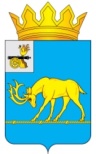 МУНИЦИПАЛЬНОЕ ОБРАЗОВАНИЕ «ТЕМКИНСКИЙ РАЙОН» СМОЛЕНСКОЙ ОБЛАСТИТЕМКИНСКИЙ РАЙОННЫЙ СОВЕТ ДЕПУТАТОВР Е Ш Е Н И Еот 28 февраля 2023 года                                                                                            №18 О внесении изменений в решение Темкинского районного Совета депутатов  от 23 декабря 2022 года №108 «Об утверждении местного бюджета муниципального района на 2023 год и на плановый период 2024 и 2025 годов»В соответствии с Бюджетным Кодексом Российской Федерации, Уставом муниципального образования «Темкинский район» Смоленской области                     (новая редакция) (с изменениями), решением Темкинского районного Совета депутатов от 15.11.2013 №113 «Об утверждении Положения о бюджетном процессе в муниципальном образовании «Темкинский район» Смоленской области», решением постоянной комиссии по экономическому развитию, бюджету, налогам и финансам Темкинский районный Совет депутатов  р е ш и л: 1. Внести в решение Темкинского районного Совета депутатов                         от 23 декабря 2022 года №108 «Об утверждении местного бюджета муниципального района на 2023 год и плановый период 2024 и 2025 годов» следующие изменения:1.1. статью 1 изложить в следующей редакции:«1. Утвердить основные характеристики местного бюджета муниципального образования «Темкинский район» Смоленской области  (далее - местный бюджет) на 2023 год:1) общий объем доходов местного бюджета в сумме 236183,6 тысяч рублей, в том числе объем безвозмездных поступлений в сумме 205675,3 тысяч рублей, из которых объем получаемых межбюджетных трансфертов – 205675,3 тысяч рублей;2) общий объем расходов местного бюджета в сумме 245905,0 тысяч рублей.3) дефицит местного бюджета в сумме 9721,4 тысяч рублей.2. Утвердить общий объем межбюджетных трансфертов, предоставляемых бюджетам сельских поселений из местного бюджета в 2023 году в сумме 25017,6 тысяч  рублей.3. Утвердить основные характеристики местного бюджета на плановый период 2024 и 2025 годов:1) общий объем доходов местного бюджета на 2024 год в сумме 228681,2 тысяч рублей, в том числе объем безвозмездных поступлений в сумме 191654,0 тысяч рублей, из которых объем получаемых межбюджетных трансфертов – 191654,0 тысяч рублей,  на 2025 год в сумме 328439,4 тысяч рублей, в том числе объем безвозмездных поступлений в сумме 240248,1 тысяч рублей, из которых объем получаемых межбюджетных трансфертов – 240248,1 тысяч рублей;2) общий объем расходов местного бюджета на 2024 год в сумме 228681,2 тысяч рублей,  в том числе условно утвержденные расходы в сумме 3319,1 тысяч рублей, на 2025 год в сумме 328439,4 тысяч рублей, в том числе условно утвержденные расходы в сумме 6520,3 тысяч рублей.3) дефицит местного бюджета на 2024 год в сумме 0,0 тысяч рублей,  на 2025 год в сумме 0,0 тыс. рублей.4. Утвердить общий объем межбюджетных трансфертов, предоставляемых бюджетам сельских поселений из местного бюджета в 2024 году в сумме 23347,4 тысяч  рублей,  в 2025 году в сумме 22963,2 тысяч рублей.»;1.2. пункт 1 статьи 7 изложить в следующей редакции:«1. Утвердить объем бюджетных ассигнований на реализацию муниципальных программ на 2023  год в сумме 234680,8 тысяч рублей, в 2024 году в сумме 210571,5 тысяч рублей, в 2025 году в сумме 257684,0 тысяч рублей.»1.3. в статье 9 цифры «3249,8» заменить цифрами «3614,7»;1.4. в пункте 1 статьи 11 цифры «14798,6» заменить цифрами «21900,5»1.5. в подпункте 1 пункта 1 статьи 13 цифры «0,0» заменить цифрами «1049,7»;1.6. статью 18 изложить в следующей редакции:«Утвердить объем бюджетных ассигнований на осуществление бюджетных инвестиций в  форме приобретения объектов недвижимого имущества в государственную (муниципальную) собственность муниципального образования:1) на 2023 год в сумме 2884,9 тыс. рублей;2) на 2024 год в сумме 2884,9  тыс. рублей;3) на 2025 год в сумме 2884,9  тыс. рублей.»1.7. статью 19 изложить в следующей редакции:«1. Утвердить цели предоставления субсидий  (за исключением грантов в форме субсидий)  лицам, указанным в статье 78 Бюджетного кодекса Российской Федерации, объем бюджетных ассигнований на предоставление конкретной субсидии:1)  в 2023 году согласно приложению 20 к настоящему решению;2) в плановом периоде 2024 и 2025 годов согласно приложению 21 к настоящему решению.2. Категории и (или) критерии отбора юридических лиц (за исключением государственных (муниципальных) учреждений), индивидуальных предпринимателей, физических лиц – производителей товаров, работ, услуг, имеющих право на получение субсидий, указанных в части 1 настоящей статьи, условия и порядок предоставления субсидий указанным лицам, а также результаты их предоставления, порядок их возврата в случае нарушения условий, установленных при их предоставлении, случаи и порядок возврата в текущем финансовом году получателем субсидий остатков субсидий, предоставленных в целях финансового обеспечения затрат в связи с производством (реализацией) товаров, выполнением работ, оказанием услуг, не использованных в отчетном финансовом году (за исключением субсидий, предоставленных в пределах суммы, необходимой для оплаты денежных обязательств получателя субсидии, источником финансового обеспечения которых являются указанные субсидии), а также положение об осуществлении в отношении получателей субсидий и лиц, указанных в пункте 5 статьи 78 Бюджетного кодекса Российской Федерации, проверок главным распорядителем (распорядителем) бюджетных средств, предоставляющим субсидии, соблюдения ими порядка и условий предоставления субсидий, в том числе в части достижения результатов их предоставления, а также проверок органами государственного финансового контроля в соответствии со статьями 2681 и 2692Бюджетного кодекса Российской Федерации определяются нормативными правовыми актами Администрации муниципального образования «Темкинский район» Смоленской области.3. Утвердить  цели  предоставления  субсидий (за исключением грантов в форме субсидий) некоммерческим организациям, не являющимся муниципальными бюджетными  учреждениями, муниципальными автономными учреждениями, муниципальными казенными учреждениями, объем бюджетных    ассигнований на предоставление конкретной субсидии:1)  в 2023 году согласно приложению 22 к настоящему решению;2) в плановом периоде 2024 и 2025 годов согласно приложению 23 к настоящему решению.4. Порядок определения объема и предоставления субсидий некоммерческим организациям, не являющимися муниципальными бюджетными учреждениями, муниципальными автономными учреждениями и  муниципальными казенными учреждениями,   устанавливается нормативными правовыми актами  Администрации муниципального образования «Темкинский район» Смоленской области.5. Утвердить объем бюджетных ассигнований на предоставление грантов в форме субсидии частным образовательным организациям, организациям, осуществляющим обучение, индивидуальным предпринимателям, государственным образовательным организациям, муниципальным образовательным организациям, в отношении которых органами местного самоуправления муниципального образования «Темкинский район» Смоленской области не осуществляются функции и полномочия учредителя, включенными в реестр поставщиков образовательных услуг в рамках системы персонифицированного финансирования, в связи с оказанием услуг по реализации дополнительных общеобразовательных программ в рамках системы персонифицированного финансирования:1) в 2023 году согласно приложению 24 к настоящему решению;2) в плановом периоде 2024 и 2025 годов согласно приложению 25 к настоящему решению.»2. Приложения №1, 2, 5, 6, 7, 8, 9, 10, 11, 12, 13, 14, 20, 21, 22, 23 к решению Темкинского районного Совета депутатов от 23 декабря 2022 года №108 «Об утверждении местного бюджета муниципального района на 2023 год и на плановый период 2024 и 2025 годов» изложить в следующей редакции:1) приложение №1 «Источники финансирования дефицита местного бюджета на 2023 год» согласно приложению №1 к настоящему решению;2)  приложение №2 «Источники финансирования дефицита местного бюджета на плановый период 2024 и 2025  годов» согласно приложению №2 к настоящему решению;3) приложение №5 «Прогнозируемые безвозмездные поступления в местный бюджет на 2023 год» согласно приложению №3 к настоящему решению;4) приложение №6 «Прогнозируемые безвозмездные поступления в местный бюджет на плановый период 2024 и 2025 годов» согласно приложению №4 к настоящему решению;5) приложение №7 «Распределение бюджетных ассигнований по разделам, подразделам, целевым статьям (муниципальным программам и непрограммным направлениям деятельности), группам (группам и подгруппам) видов расходов классификации расходов бюджетов на 2023 год» согласно приложению №5 к настоящему решению;6) приложение №8 «Распределение бюджетных ассигнований по разделам, подразделам, целевым статьям (муниципальным программам и непрограммным направлениям деятельности), группам (группам и подгруппам) видов расходов классификации расходов бюджетов на плановый период 2024 и 2025 годов» согласно приложению №6 к  настоящему решению;7) приложение №9 «Ведомственная структура расходов местного бюджета (распределение бюджетных ассигнований по главным распорядителям бюджетных средств, разделам, подразделам, целевым статьям (муниципальным программам и непрограммным направлениям деятельности), группам (группам и подгруппам) видов расходов классификации расходов бюджетов) на 2023 год» согласно приложению №7 к настоящему решению;8) приложение №10 «Ведомственная структура расходов местного бюджета (распределение бюджетных ассигнований по главным распорядителям бюджетных средств, разделам, подразделам, целевым статьям (муниципальным программам и непрограммным направлениям деятельности), группам (группам и подгруппам) видов расходов классификации расходов бюджетов) на плановый период 2024 и 2025 годов» согласно приложению №8 к настоящему решению;9) приложение №11 «Распределение бюджетных ассигнований по муниципальным и ведомственным программам и непрограммным направлениям деятельности на 2023 год» согласно приложению №9 к настоящему решению;10) приложение №12 «Распределение бюджетных ассигнований по муниципальным и ведомственным программам и непрограммным направлениям деятельности на плановый период 2024 и 2025 годов» согласно приложению №10 к настоящему решению;11) приложение №13 «Распределение бюджетных ассигнований по целевым статьям (муниципальным программам и непрограммным направлениям деятельности), группам (группам и подгруппам) видов расходов классификации расходов бюджетов на 2023 год» согласно приложению №11 к настоящему решению;12) приложение №14 «Распределение бюджетных ассигнований по целевым статьям (муниципальным программам и непрограммным направлениям деятельности), группам (группам и подгруппам) видов расходов классификации расходов бюджетов на плановый период 2024 и 2025 годов» согласно приложению №12 к настоящему решению;13) приложение №20 «Цели предоставления субсидий лицам, указанным в статье 78 Бюджетного кодекса Российской Федерации, объем бюджетных ассигнований на предоставление конкретной субсидии в 2023 году» согласно приложению №13 к настоящему решению;14) приложение №21 «Цели предоставления субсидий лицам, указанным в статье 78 Бюджетного кодекса Российской Федерации, объем бюджетных ассигнований на предоставление конкретной субсидии на плановый период 2024 и 2025 годов» согласно приложению №16 к настоящему решению;15) приложение №22 «Цели предоставления субсидий некоммерческим организациям, не являющимся бюджетными и казенными учреждениями, объем бюджетных ассигнований на предоставление конкретной субсидии в 2023 году» согласно приложению №15 настоящему решению;16) приложение №23 «Цели предоставления субсидий некоммерческим организациям, не являющимся бюджетными и казенными учреждениями, объем бюджетных ассигнований на предоставление конкретной субсидии на плановый период 2024 и 2025 годов»  согласно приложению №16 к настоящему решению.3. Дополнить решение Темкинского районного Совета депутатов                      от 23 декабря 2022 года №108 «Об утверждении местного бюджета муниципального района на 2023 год и на плановый период 2024 и 2025 годов»:1) приложением №24 «Объем бюджетных ассигнований на предоставление грантов в форме субсидии частным образовательным организациям, организациям, осуществляющим обучение, индивидуальным предпринимателям, государственным образовательным организациям, муниципальным образовательным организациям, в отношении которых органами местного самоуправления муниципального образования «Темкинский район» Смоленской области не осуществляются функции и полномочия учредителя, включенными в реестр поставщиков образовательных услуг в рамках системы персонифицированного финансирования, в связи с оказанием услуг по реализации дополнительных общеобразовательных программ в рамках системы персонифицированного финансирования в 2023 году» согласно приложению №17 к настоящему решению;2) приложением №25 «Объем бюджетных ассигнований на предоставление грантов в форме субсидии частным образовательным организациям, организациям, осуществляющим обучение, индивидуальным предпринимателям, государственным образовательным организациям, муниципальным образовательным организациям, в отношении которых органами местного самоуправления муниципального образования «Темкинский район» Смоленской области не осуществляются функции и полномочия учредителя, включенными в реестр поставщиков образовательных услуг в рамках системы персонифицированного финансирования, в связи с оказанием услуг по реализации дополнительных общеобразовательных программ в рамках системы персонифицированного финансирования на плановый период 2024 и 205 годов году» согласно приложению №18 к настоящему решению;3) приложением №26 «Распределение иных межбюджетных трансфертов из бюджета муниципального района бюджетам сельских поселений между бюджетами сельских поселений Темкинского района Смоленской области на 2023 год» согласно приложению №19 к настоящему решению.4. Настоящее решение вступает в силу со дня его официального опубликования  в районной газете «Заря».5. Контроль за исполнением настоящего решения возложить на постоянную   комиссию по экономическому развитию, бюджету, налогам и финансам  (председатель Т.Н. Силанова).Приложение №1к решению Темкинского районного Совета депутатов      от 28.02.2023 №18Приложение №1Источники финансирования дефицита местного бюджета на 2023 год(рублей)Приложение №2к решению Темкинского районного Совета депутатов      от 28.02.2023 №18Приложение №2Источники финансирования дефицита местного бюджета на плановый период 2024 и 2025  годов(рублей)Приложение №3к решению Темкинского районного Совета депутатов      от 28.02.2023 №18Приложение №5Прогнозируемые безвозмездные поступления в местный бюджет на 2023 год(рублей)Приложение №4к решению Темкинского районного Совета депутатов      от 28.02.2023 №18Приложение №6Прогнозируемые безвозмездные поступления в местный бюджет на плановый период 2024 и 2025 годов(рублей)Приложение №5к решению Темкинского районного Совета депутатов      от 28.02.2023 №18Приложение №7Распределение бюджетных ассигнований по разделам, подразделам, целевым статьям (муниципальным программам и непрограммным направлениям деятельности), группам (группам и подгруппам) видов расходов классификации расходов бюджетов на 2023 год( рублей)Приложение №6к решению Темкинского районного Совета депутатов      от 28.02.2023 №18Приложение №8Распределение бюджетных ассигнований по разделам, подразделам, целевым статьям (муниципальным программам и непрограммным направлениям деятельности), группам (группам и подгруппам) видов расходов классификации расходов бюджетов на плановый период 2024 и 2025 годов( рублей)Приложение №7к решению Темкинского районного Совета депутатов      от 28.02.2023 №18Приложение №9Ведомственная структура расходов местного бюджета (распределение бюджетных ассигнований по главным распорядителям бюджетных средств, разделам, подразделам, целевым статьям (муниципальным программам и непрограммным направлениям деятельности), группам (группам и подгруппам) видов расходов классификации расходов бюджетов)   на 2023 год(рублей)Приложение №8к решению Темкинского районного Совета депутатов      от 28.02.2023 №18Приложение №10Ведомственная структура расходов местного бюджета (распределение бюджетных ассигнований по главным распорядителям бюджетных средств, разделам, подразделам, целевым статьям (муниципальным программам и непрограммным направлениям деятельности), группам (группам и подгруппам) видов расходов классификации расходов бюджетов) на плановый период 2024 и 2025 годов     ( рублей)Приложение №9к решению Темкинского районного Совета депутатов      от 28.02.2023 №18Приложение №11Распределение бюджетных ассигнований по муниципальным  программам и непрограммным направлениям деятельности на 2023 год (рублей)Приложение №10к решению Темкинского районного Совета депутатов      от 28.02.2023 №18Приложение №12Распределение бюджетных ассигнований по муниципальным  программам и непрограммным направлениям деятельности на плановый период 2024 и 2025 годов ( рублей)Приложение №11к решению Темкинского районного Совета депутатов      от 28.02.2023 №18Приложение №13Распределение бюджетных ассигнований по целевым статьям (муниципальным программам и непрограммным направлениям деятельности), группам (группам и подгруппам) видов расходов классификации расходов бюджетов на 2023 год ( рублей)Приложение №12к решению Темкинского районного Совета депутатов      от 28.02.2023 №18Приложение №14Распределение бюджетных ассигнований по целевым статьям (муниципальным программам и непрограммным направлениям деятельности), группам (группам и подгруппам) видов расходов классификации расходов бюджетов на плановый период 2024 и 2025 годов (рублей)Приложение №13к решению Темкинского районного Совета депутатов      от 28.02.2023 №18Приложение №20ЦЕЛИпредоставления субсидий  (за исключением грантов в форме субсидий)  лицам, указанным в статье 78 Бюджетного кодекса Российской Федерации, объем бюджетных ассигнований на предоставление конкретной субсидии в 2023 году(рублей)Приложение №14к решению Темкинского районного Совета депутатов      от 28.02.2023 №18Приложение №21ЦЕЛИпредоставления субсидий  (за исключением грантов в форме субсидий)  лицам,указанным в статье 78 Бюджетного кодекса Российской Федерации, объем бюджетных ассигнований на предоставление конкретной субсидии на плановый период 2024 и 2025 годов(рублей)Приложение №15к решению Темкинского районного Совета депутатов      от 28.02.2023 №18Приложение №22ЦЕЛИпредоставления  субсидий (за исключением грантов в форме субсидий) некоммерческим организациям, не являющимся муниципальными бюджетными  учреждениями, муниципальными автономными учреждениями, муниципальными казенными учреждениями, объем бюджетных    ассигнований на предоставление конкретной субсидии в 2023 году(рублей)Приложение №16к решению Темкинского районного Совета депутатов      от 28.02.2023 №18Приложение №23ЦЕЛИпредоставления  субсидий (за исключением грантов в форме субсидий) некоммерческим организациям, не являющимся муниципальными бюджетными  учреждениями, муниципальными автономными учреждениями, муниципальными казенными учреждениями, объем бюджетных    ассигнований на предоставление конкретной субсидии на плановый период 2024 и 2025 годов(тыс. рублей)Приложение №17к решению Темкинского районного Совета депутатов      от 28.02.2023 №18Приложение №24ОБЪЕМбюджетных ассигнований на предоставление грантов в форме субсидии частным образовательным организациям, организациям, осуществляющим обучение, индивидуальным предпринимателям, государственным образовательным организациям, муниципальным образовательным организациям, в отношении которых органами местного самоуправления муниципального образования «Темкинский район» Смоленской области не осуществляются функции и полномочия учредителя, включенными в реестр поставщиков образовательных услуг в рамках системы персонифицированного финансирования, в связи с оказанием услуг по реализации дополнительных общеобразовательных программ в рамках системы персонифицированного финансирования в 2023 году(рублей)Приложение №18к решению Темкинского районного Совета депутатов      от 28.02.2023 №18Приложение №25ОБЪЕМбюджетных ассигнований на предоставление грантов в форме субсидии частным образовательным организациям, организациям, осуществляющим обучение, индивидуальным предпринимателям, государственным образовательным организациям, муниципальным образовательным организациям, в отношении которых органами местного самоуправления муниципального образования «Темкинский район» Смоленской области не осуществляются функции и полномочия учредителя, включенными в реестр поставщиков образовательных услуг в рамках системы персонифицированного финансирования, в связи с оказанием услуг по реализации дополнительных общеобразовательных программ в рамках системы персонифицированного финансирования на плановый период 2024 и 2025 годов(рублей)Приложение №19к решению Темкинского районного Совета депутатов      от 28.02.2023 №18Приложение №26Распределение иных межбюджетных трансфертов из бюджета муниципального района бюджетам сельских поселений между бюджетами сельских поселений Темкинского района Смоленской области на 2023 год                                                                                                                                                                                  (рублей)Расшифровка вносимых изменений в бюджет 2023 года(рублей)Расшифровка вносимых изменений в бюджетна плановый период 2024 и 2025 годы(рублей)Глава муниципального образования «Темкинский район»   Смоленской    областиПредседатель    Темкинского         районного   Совета   депутатовС.А. ГуляевЛ.Ю. ТерёхинаКодНаименование кода группы, подгруппы, статьи, вида источника финансирования дефицитов бюджетов, кода классификации операций сектора государственного управления, относящихся к источникам финансирования дефицитов бюджетовСумма12301 00 00 00 00 0000 000ИСТОЧНИКИ ВНУТРЕННЕГО ФИНАНСИРОВАНИЯ ДЕФИЦИТОВ БЮДЖЕТОВ9 721 400,0001 02 00 00 00 0000 000Кредиты кредитных организаций в валюте Российской Федерации0,0001 02 00 00 00 0000 700Привлечение кредитов от кредитных организаций в валюте Российской Федерации0,0001 02 00 00 05 0000 710Привлечение кредитов от кредитных организаций бюджетами муниципальных районов в валюте Российской Федерации0,0001 02 00 00 00 0000 800Погашение кредитов, предоставленных кредитными организациями в валюте Российской Федерации0,0001 02 00 00 05 0000 810Погашение бюджетами муниципальных районов кредитов от кредитных организаций в валюте Российской Федерации0,0001 03 00 00 00 0000 000Бюджетные кредиты из других бюджетов бюджетной системы Российской Федерации0,0001 03 01 00 00 0000 700Бюджетные кредиты из других бюджетов бюджетной системы Российской Федерации в валюте Российской Федерации0,0001 03 01 00 05 0000 710Привлечение кредитов из других бюджетов бюджетной системы Российской Федерации бюджетами муниципальных районов в валюте Российской Федерации0,0001 03 01 00 00 0000 800Погашение бюджетных кредитов, полученных из других бюджетов бюджетной системы Российской Федерации в валюте Российской Федерации0,0001 03 01 00 05 0000 810Погашение бюджетами муниципальных районов кредитов из других бюджетов бюджетной системы Российской Федерации в валюте Российской Федерации0,0001 05 00 00 00 0000 000Изменение остатков средств на счетах по учету средств бюджета9 721 400,0001 05 00 00 00 0000 500Увеличение остатков средств бюджетов-236 183 581,2201 05 02 00 00 0000 500Увеличение прочих остатков средств бюджетов-236 183 581,2201 05 02 01 00 0000 510Увеличение прочих остатков денежных средств бюджетов-236 183 581,2201 05 02 01 05 0000 510Увеличение прочих остатков денежных средств бюджетов муниципальных районов-236 183 581,2201 05 00 00 00 0000 600Уменьшение остатков средств бюджетов245 904 981,2201 05 02 00 00 0000 600Уменьшение прочих остатков средств бюджетов245 904 981,2201 05 02 01 00 0000 610Уменьшение прочих остатков денежных средств бюджетов245 904 981,2201 05 02 01 05 0000 610Уменьшение прочих остатков денежных средств  бюджетов муниципальных районов245 904 981,22КодНаименование кода группы, подгруппы, статьи, вида источника финансирования дефицитов бюджетов, кода классификации операций сектора государственного управления, относящихся к источникам финансирования дефицитов бюджетовСуммаСуммаКодНаименование кода группы, подгруппы, статьи, вида источника финансирования дефицитов бюджетов, кода классификации операций сектора государственного управления, относящихся к источникам финансирования дефицитов бюджетов20242025123401 00 00 00 00 0000 000ИСТОЧНИКИ ВНУТРЕННЕГО ФИНАНСИРОВАНИЯ ДЕФИЦИТОВ БЮДЖЕТОВ0,000,0001 02 00 00 00 0000 000Кредиты кредитных организаций в валюте Российской Федерации0,000,0001 02 00 00 00 0000 700Привлечение кредитов от кредитных организаций в валюте Российской Федерации0,000,0001 02 00 00 05 0000 710Привлечение кредитов от кредитных организаций бюджетами муниципальных районов в валюте Российской Федерации0,000,0001 02 00 00 00 0000 800Погашение кредитов, предоставленных кредитными организациями в валюте Российской Федерации0,000,0001 02 00 00 05 0000 810Погашение бюджетами муниципальных районов кредитов от кредитных организаций в валюте Российской Федерации0,000,0001 03 00 00 00 0000 000Бюджетные кредиты из других бюджетов бюджетной системы Российской Федерации0,000,0001 03 01 00 00 0000 700Бюджетные кредиты из других бюджетов бюджетной системы Российской Федерации в валюте Российской Федерации0,000,0001 03 01 00 05 0000 710Привлечение кредитов из других бюджетов бюджетной системы Российской Федерации бюджетами муниципальных районов в валюте Российской Федерации0,000,0001 03 01 00 00 0000 800Погашение бюджетных кредитов, полученных из других бюджетов бюджетной системы Российской Федерации в валюте Российской Федерации0,000,0001 03 01 00 05 0000 810Погашение бюджетами муниципальных районов кредитов из других бюджетов бюджетной системы Российской Федерации в валюте Российской Федерации0,000,0001 05 00 00 00 0000 000Изменение остатков средств на счетах по учету средств бюджета0,000,0001 05 00 00 00 0000 500Увеличение остатков средств бюджетов-228 681 315,86-328 439 419,9601 05 02 00 00 0000 500Увеличение прочих остатков средств бюджетов-228 681 315,86-328 439 419,9601 05 02 01 00 0000 510Увеличение прочих остатков денежных средств бюджетов-228 681 315,86-328 439 419,9601 05 02 01 05 0000 510Увеличение прочих остатков денежных средств бюджетов муниципальных районов-228 681 315,86-328 439 419,9601 05 00 00 00 0000 600Уменьшение остатков средств бюджетов228 681 315,86328 439 419,9601 05 02 00 00 0000 600Уменьшение прочих остатков средств бюджетов228 681 315,86328 439 419,9601 05 02 01 00 0000 610Уменьшение прочих остатков денежных средств бюджетов228 681 315,86328 439 419,9601 05 02 01 05 0000 610Уменьшение прочих остатков денежных средств  бюджетов муниципальных районов228 681 315,86328 439 419,96КодНаименование кода вида доходовСумма1232 00 00000 00 0000 000БЕЗВОЗМЕЗДНЫЕ ПОСТУПЛЕНИЯ+5 591 266,222 02 00000 00 0000 000Безвозмездные поступления от других бюджетов бюджетной системы Российской Федерации+5 591 266,222 02 2000 00 0000 150Субсидии бюджетам субъектов Российской Федерации и муниципальных образований (межбюджетные субсидии)+3 687 171,742 02 25098 05 0000 150Субсидии бюджетам муниципальных районов на обновление материально-технической базы для организации учебно-исследовательской, научно-практической, творческой деятельности, занятий физической культурой и спортом в образовательных организациях+358 257,742 02 25179 05 0000 150Субсидии бюджетам муниципальных районов на проведение мероприятий по обеспечению деятельности советников директора по воспитанию и взаимодействию с детскими общественными объединениями в общеобразовательных организациях+84 800,002 02 25304 05 0000 150Субсидия бюджетам муниципальных районов на организацию бесплатного горячего питания обучающихся, получающих начальное общее образование в государственных и муниципальных образовательных организациях+1 830 689,002 02 25467 05 0000 150Субсидии бюджетам муниципальных районов на обеспечение развития и укрепления материально-технической базы домов культуры в населенных пунктах с числом жителей до 50 тысяч человек+550 000,002 02 25519 05 0000 150Субсидия бюджетам муниципальных районов на поддержку отрасли культуры+13 425,002 02 29999 05 0000 150Прочие субсидии бюджетам муниципальных районов+850 000,002 02 30000 00 0000 150Субвенции бюджетам субъектов Российской Федерации и муниципальных образований+1 904 094,482 02 30024 05 0000 150Субвенции бюджетам муниципальных районов на выполнение передаваемых полномочий субъектов Российской Федерации+1 904 094,48КодНаименование кода вида доходовСуммаСуммаКодНаименование кода вида доходов2024202512342 00 00000 00 0000 000БЕЗВОЗМЕЗДНЫЕ ПОСТУПЛЕНИЯ+4 979 845,43+54 422 957,482 02 00000 00 0000 000Безвозмездные поступления от других бюджетов бюджетной системы Российской Федерации+4 979 845,43+54 422 957,482 02 2000 00 0000 150Субсидии бюджетам субъектов Российской Федерации и муниципальных образований (межбюджетные субсидии)+3 071 850,95+52 591 863,002 02 25098 05 0000 150Субсидии бюджетам муниципальных районов на обновление материально-технической базы для организации учебно-исследовательской, научно-практической, творческой деятельности, занятий физической культурой и спортом в образовательных организациях+415 030,950,002 02 25179 05 0000 150Субсидии бюджетам муниципальных районов на проведение мероприятий по обеспечению деятельности советников директора по воспитанию и взаимодействию с детскими общественными объединениями в общеобразовательных организациях+502 000,00+502 000,002 02 25304 05 0000 150Субсидия бюджетам муниципальных районов на организацию бесплатного горячего питания обучающихся, получающих начальное общее образование в государственных и муниципальных образовательных организациях+1 791 395,00+1 724 212,002 02 25519 05 0000 150Субсидия бюджетам муниципальных районов на поддержку отрасли культуры+13 425,00+15 651,002 02 29999 05 0000 150Прочие субсидии бюджетам муниципальных районов+350 000,00+50 350 000,002 02 30000 00 0000 150Субвенции бюджетам субъектов Российской Федерации и муниципальных образований+1 907 994,48+1 831 094,482 02 30024 05 0000 150Субвенции бюджетам муниципальных районов на выполнение передаваемых полномочий субъектов Российской Федерации+1 907 994,48+1 831 094,48НаименованиеНаименованиеРазделРазделПодразделПодразделЦелевая статьяЦелевая статьяВид расходовВид расходовСУММАСУММА112233445566НАЦИОНАЛЬНАЯ ЭКОНОМИКАНАЦИОНАЛЬНАЯ ЭКОНОМИКА0404+7601900,00+7601900,00Дорожное хозяйство (дорожные фонды)Дорожное хозяйство (дорожные фонды)04040909+7601900,00+7601900,00Муниципальная программа "Развитие дорожно-транспортного комплекса муниципального образования "Темкинский район" Смоленской области"Муниципальная программа "Развитие дорожно-транспортного комплекса муниципального образования "Темкинский район" Смоленской области"0404090908000000000800000000+7601900,00+7601900,00Комплексы процессных мероприятийКомплексы процессных мероприятий0404090908400000000840000000+7601900,00+7601900,00Комплекс процессных мероприятий "Улучшение транспортно-эксплуатационных качеств автомобильных дорог общего пользования местного значения"Комплекс процессных мероприятий "Улучшение транспортно-эксплуатационных качеств автомобильных дорог общего пользования местного значения"0404090908402000000840200000+7601900,00+7601900,00Расходы на финансовое обеспечение дорожной деятельности в отношении автомобильных дорог общего пользованияРасходы на финансовое обеспечение дорожной деятельности в отношении автомобильных дорог общего пользования0404090908402204900840220490+7096895,00+7096895,00Закупка товаров, работ и услуг для обеспечения государственных (муниципальных) нуждЗакупка товаров, работ и услуг для обеспечения государственных (муниципальных) нужд0404090908402204900840220490200200+7096895,00+7096895,00Иные закупки товаров, работ и услуг для обеспечения государственных (муниципальных) нуждИные закупки товаров, работ и услуг для обеспечения государственных (муниципальных) нужд0404090908402204900840220490240240+7096895,00+7096895,00Проектирование, строительство, реконструкция, капитальный ремонт и ремонт автомобильных дорог общего пользования местного значения с твердым покрытием до сельских населенных пунктовПроектирование, строительство, реконструкция, капитальный ремонт и ремонт автомобильных дорог общего пользования местного значения с твердым покрытием до сельских населенных пунктов0404090908402S050008402S0500+505005,00+505005,00Закупка товаров, работ и услуг для обеспечения государственных (муниципальных) нуждЗакупка товаров, работ и услуг для обеспечения государственных (муниципальных) нужд0404090908402S050008402S0500200200+505005,00+505005,00Иные закупки товаров, работ и услуг для обеспечения государственных (муниципальных) нуждИные закупки товаров, работ и услуг для обеспечения государственных (муниципальных) нужд0404090908402S050008402S0500240240+505005,00+505005,00ЖИЛИЩНО-КОММУНАЛЬНОЕ ХОЗЯЙСТВО	ЖИЛИЩНО-КОММУНАЛЬНОЕ ХОЗЯЙСТВО	0505+53000,00+53000,00Коммунальное хозяйствоКоммунальное хозяйство05050202+53000,00+53000,00Муниципальная программа "Охрана окружающей среды в муниципальном образовании "Темкинский район" Смоленской области"Муниципальная программа "Охрана окружающей среды в муниципальном образовании "Темкинский район" Смоленской области"0505020211000000001100000000-100000,00-100000,00Комплексы процессных мероприятийКомплексы процессных мероприятий0505020211400000001140000000-100000,00-100000,00Комплекс процессных мероприятий "Снижение объемов негативного воздействия на окружающую среду при осуществлении хозяйственной деятельности"Комплекс процессных мероприятий "Снижение объемов негативного воздействия на окружающую среду при осуществлении хозяйственной деятельности"0505020211401000001140100000-100000,00-100000,00Расходы на реализацию мероприятий в рамках муниципальных программРасходы на реализацию мероприятий в рамках муниципальных программ0505020211401200001140120000-100000,00-100000,00Закупка товаров, работ и услуг для обеспечения государственных (муниципальных) нуждЗакупка товаров, работ и услуг для обеспечения государственных (муниципальных) нужд0505020211401200001140120000200200-100000,00-100000,00Иные закупки товаров, работ и услуг для обеспечения государственных (муниципальных) нуждИные закупки товаров, работ и услуг для обеспечения государственных (муниципальных) нужд0505020211401200001140120000240240-100000,00-100000,00Муниципальная программа "Модернизация объектов жилищно-коммунального хозяйства муниципального образования "Темкинский район" Смоленской области"Муниципальная программа "Модернизация объектов жилищно-коммунального хозяйства муниципального образования "Темкинский район" Смоленской области"0505020212000000001200000000+153000,00+153000,00Комплексы процессных мероприятийКомплексы процессных мероприятий0505020212400000001240000000+153000,00+153000,00Комплекс процессных мероприятий "Развитие системы газоснабжения"Комплекс процессных мероприятий "Развитие системы газоснабжения"0505020212402000001240200000+153000,00+153000,00Расходы на капитальное вложение в объекты муниципальной собственностиРасходы на капитальное вложение в объекты муниципальной собственности0505020212402499901240249990+153000,00+153000,00Закупка товаров, работ и услуг для обеспечения государственных (муниципальных) нуждЗакупка товаров, работ и услуг для обеспечения государственных (муниципальных) нужд0505020212402499901240249990200200+153000,00+153000,00Иные закупки товаров, работ и услуг для обеспечения государственных (муниципальных) нуждИные закупки товаров, работ и услуг для обеспечения государственных (муниципальных) нужд0505020212402499901240249990240240+153000,00+153000,00ОХРАНА ОКРУЖАЮЩЕЙ СРЕДЫОХРАНА ОКРУЖАЮЩЕЙ СРЕДЫ0606+106900,00+106900,00Другие вопросы в области охраны окружающей средыДругие вопросы в области охраны окружающей среды06060505+106900,00+106900,00Муниципальная программа "Охрана окружающей среды в муниципальном образовании "Темкинский район" Смоленской области"Муниципальная программа "Охрана окружающей среды в муниципальном образовании "Темкинский район" Смоленской области"0606050511000000001100000000+106900,00+106900,00Комплексы процессных мероприятийКомплексы процессных мероприятий0606050511400000001140000000+106900,00+106900,00Комплекс процессных мероприятий "Снижение объемов негативного воздействия на окружающую среду при осуществлении хозяйственной деятельности"Комплекс процессных мероприятий "Снижение объемов негативного воздействия на окружающую среду при осуществлении хозяйственной деятельности"0606050511401000001140100000+100000,00+100000,00Расходы на реализацию мероприятий в рамках муниципальных программРасходы на реализацию мероприятий в рамках муниципальных программ0606050511401200001140120000+100000,00+100000,00Закупка товаров, работ и услуг для обеспечения государственных (муниципальных) нуждЗакупка товаров, работ и услуг для обеспечения государственных (муниципальных) нужд0606050511401200001140120000200200+100000,00+100000,00Иные закупки товаров, работ и услуг для обеспечения государственных (муниципальных) нуждИные закупки товаров, работ и услуг для обеспечения государственных (муниципальных) нужд0606050511401200001140120000240240+100000,00+100000,00Комплекс процессных мероприятий «Улучшение экологической обстановки»Комплекс процессных мероприятий «Улучшение экологической обстановки»0606050511402000001140200000+6900,00+6900,00Расходы на реализацию мероприятий в рамках муниципальных программРасходы на реализацию мероприятий в рамках муниципальных программ0606050511402200001140220000+6900,00+6900,00Закупка товаров, работ и услуг для обеспечения государственных (муниципальных) нуждЗакупка товаров, работ и услуг для обеспечения государственных (муниципальных) нужд0606050511402200001140220000200200+6900,00+6900,00Иные закупки товаров, работ и услуг для обеспечения государственных (муниципальных) нуждИные закупки товаров, работ и услуг для обеспечения государственных (муниципальных) нужд0606050511402200001140220000240240+6900,00+6900,00ОБРАЗОВАНИЕОБРАЗОВАНИЕ0707+3718846,74+3718846,74Общее образованиеОбщее образование07070202+3718846,74+3718846,74Муниципальная программа "Развитие образования на территории муниципального образования "Темкинский район" Смоленской области"Муниципальная программа "Развитие образования на территории муниципального образования "Темкинский район" Смоленской области"0707020214000000001400000000+3718846,74+3718846,74Региональные проекты, обеспечивающие достижение результатов федеральных проектов, входящих в состав национальных проектовРегиональные проекты, обеспечивающие достижение результатов федеральных проектов, входящих в состав национальных проектов0707020214100000001410000000+918099,29+918099,29Региональный проект, обеспечивающий достижение результатов федерального проекта, входящего в состав национального проекта "Современная школа"Региональный проект, обеспечивающий достижение результатов федерального проекта, входящего в состав национального проекта "Современная школа"07070202141Е100000141Е100000+456100,00+456100,00Обеспечение государственных гарантий реализации прав на получение общедоступного и бесплатного начального общего, основного общего, среднего общего образованияОбеспечение государственных гарантий реализации прав на получение общедоступного и бесплатного начального общего, основного общего, среднего общего образования07070202141E180180141E180180+95100,00+95100,00Предоставление субсидий бюджетным, автономным учреждениям и иным некоммерческим организациямПредоставление субсидий бюджетным, автономным учреждениям и иным некоммерческим организациям07070202141E180180141E180180600600+95100,00+95100,00Субсидии бюджетным учреждениямСубсидии бюджетным учреждениям07070202141E180180141E180180610610+95100,00+95100,00Обеспечение условий для функционирования центров цифрового и гуманитарного профилейОбеспечение условий для функционирования центров цифрового и гуманитарного профилей07070202141Е181710141Е181710+361000,00+361000,00Предоставление субсидий бюджетным, автономным учреждениям и иным некоммерческим организациямПредоставление субсидий бюджетным, автономным учреждениям и иным некоммерческим организациям07070202141Е181710141Е181710600600+361000,00+361000,00Субсидии бюджетным учреждениямСубсидии бюджетным учреждениям07070202141Е181710141Е181710610610+361000,00+361000,00Региональный проект, обеспечивающий достижение результатов федерального проекта, входящего в состав национального проекта "Успех каждого ребенка"Региональный проект, обеспечивающий достижение результатов федерального проекта, входящего в состав национального проекта "Успех каждого ребенка"07070202141Е200000141Е200000+377113,41+377113,41Обновление материально-технической базы для организации учебно-исследовательской, научно-практической, творческой деятельности, занятий физической культурой и спортом в образовательных организацияхОбновление материально-технической базы для организации учебно-исследовательской, научно-практической, творческой деятельности, занятий физической культурой и спортом в образовательных организациях07070202141Е250980141Е250980+377113,41+377113,41Предоставление субсидий бюджетным, автономным учреждениям и иным некоммерческим организациямПредоставление субсидий бюджетным, автономным учреждениям и иным некоммерческим организациям07070202141Е250980141Е250980600600+377113,41+377113,41Субсидии бюджетным учреждениямСубсидии бюджетным учреждениям07070202141Е250980141Е250980610610+377113,41+377113,41Региональный проект, обеспечивающий достижение результатов федерального проекта, входящего в состав национального проекта "Патриотическое воспитание граждан"      Региональный проект, обеспечивающий достижение результатов федерального проекта, входящего в состав национального проекта "Патриотическое воспитание граждан"      07070202141ЕВ00000141ЕВ00000+84885,88+84885,88Проведение мероприятий по обеспечению деятельности советников директора по воспитанию и взаимодействию с детскими общественными объединениями в общеобразовательных организацияхПроведение мероприятий по обеспечению деятельности советников директора по воспитанию и взаимодействию с детскими общественными объединениями в общеобразовательных организациях07070202141ЕВ51790141ЕВ51790+84885,88+84885,88Предоставление субсидий бюджетным, автономным учреждениям и иным некоммерческим организациямПредоставление субсидий бюджетным, автономным учреждениям и иным некоммерческим организациям07070202141ЕВ51790141ЕВ51790600600+84885,88+84885,88Субсидии бюджетным учреждениямСубсидии бюджетным учреждениям07070202141ЕВ51790141ЕВ51790610610+84885,88+84885,88Комплексы процессных мероприятийКомплексы процессных мероприятий0707020214400000001440000000+2800747,45+2800747,45Комплекс процессных мероприятий "Развитие общего образования"Комплекс процессных мероприятий "Развитие общего образования"0707020214402000001440200000+2800747,45+2800747,45Расходы на обеспечение деятельности учреждений общего образованияРасходы на обеспечение деятельности учреждений общего образования0707020214402001501440200150+1000000,00+1000000,00Предоставление субсидий бюджетным, автономным учреждениям и иным некоммерческим организациямПредоставление субсидий бюджетным, автономным учреждениям и иным некоммерческим организациям0707020214402001501440200150600600+1000000,00+1000000,00Субсидии бюджетным учреждениямСубсидии бюджетным учреждениям0707020214402001501440200150610610+1000000,00+1000000,00Организация бесплатного горячего питания обучающихся, получающих начальное общее образование в государственных и муниципальных образовательных организацияхОрганизация бесплатного горячего питания обучающихся, получающих начальное общее образование в государственных и муниципальных образовательных организациях0707020214402L304014402L3040+1849181,00+1849181,00Предоставление субсидий бюджетным, автономным учреждениям и иным некоммерческим организациямПредоставление субсидий бюджетным, автономным учреждениям и иным некоммерческим организациям0707020214402L304014402L3040600600+1849181,00+1849181,00Субсидии бюджетным учреждениямСубсидии бюджетным учреждениям0707020214402L304014402L3040610610+1849181,00+1849181,00Совершенствование организации питания обучающихся муниципальных общеобразовательных организацийСовершенствование организации питания обучающихся муниципальных общеобразовательных организаций0707020214402001601440200160-48433,55-48433,55Предоставление субсидий бюджетным, автономным учреждениям и иным некоммерческим организациямПредоставление субсидий бюджетным, автономным учреждениям и иным некоммерческим организациям0707020214402001601440200160600600-48433,55-48433,55Субсидии бюджетным учреждениямСубсидии бюджетным учреждениям0707020214402001601440200160610610-48433,55-48433,55КУЛЬТУРА, КИНЕМАТОГРАФИЯКУЛЬТУРА, КИНЕМАТОГРАФИЯ0808+608425,00+608425,00КультураКультура08080101+608425,00+608425,00Муниципальная программа "Развитие культуры, спорта, туризма и молодежной политики на территории муниципального образования "Темкинский район" Смоленской области"Муниципальная программа "Развитие культуры, спорта, туризма и молодежной политики на территории муниципального образования "Темкинский район" Смоленской области"0808010116000000001600000000+608425,00+608425,00Комплексы процессных мероприятийКомплексы процессных мероприятий0808010116400000001640000000+608425,00+608425,00Комплекс процессных мероприятий "Развитие культурно-досугового обслуживания населения"Комплекс процессных мероприятий "Развитие культурно-досугового обслуживания населения"0808010116401000001640100000-5560,00-5560,00Обеспечение деятельности МБУК "Централизованная клубная система"Обеспечение деятельности МБУК "Централизованная клубная система"0808010116401001501640100150-5560,00-5560,00Предоставление субсидий бюджетным, автономным учреждениям и иным некоммерческим организациямПредоставление субсидий бюджетным, автономным учреждениям и иным некоммерческим организациям0808010116401001501640100150600600-5560,00-5560,00Субсидии бюджетным учреждениямСубсидии бюджетным учреждениям0808010116401001501640100150610610-5560,00-5560,00Расходы на капитальное вложение в объекты муниципальной собственностиРасходы на капитальное вложение в объекты муниципальной собственности0808010116401499901640149990+45000,00+45000,00Закупка товаров, работ и услуг для обеспечения государственных (муниципальных) нуждЗакупка товаров, работ и услуг для обеспечения государственных (муниципальных) нужд0808010116401499901640149990200200+45000,00+45000,00Иные закупки товаров, работ и услуг для обеспечения государственных (муниципальных) нуждИные закупки товаров, работ и услуг для обеспечения государственных (муниципальных) нужд0808010116401499901640149990240240+45000,00+45000,00Обеспечение развития и укрепления материально-технической базы муниципальных домов культуры в населенных пунктах с числом жителей до 50 тысяч человекОбеспечение развития и укрепления материально-технической базы муниципальных домов культуры в населенных пунктах с числом жителей до 50 тысяч человек0808010116401L467016401L4670+555560,00+555560,00Предоставление субсидий бюджетным, автономным учреждениям и иным некоммерческим организациямПредоставление субсидий бюджетным, автономным учреждениям и иным некоммерческим организациям0808010116401L467016401L4670600600+555560,00+555560,00Субсидии бюджетным учреждениямСубсидии бюджетным учреждениям0808010116401L467016401L4670610610+555560,00+555560,00Комплекс процессных мероприятий "Развитие библиотечного обслуживания"Комплекс процессных мероприятий "Развитие библиотечного обслуживания"0808010116402000001640200000+13425,00+13425,00Государственная поддержка отрасли культуры (комплектование книжных фондов библиотек)Государственная поддержка отрасли культуры (комплектование книжных фондов библиотек)0808010116402L519716402L5197+13425,00+13425,00Предоставление субсидий бюджетным, автономным учреждениям и иным некоммерческим организациямПредоставление субсидий бюджетным, автономным учреждениям и иным некоммерческим организациям0808010116402L519716402L5197600600+13425,00+13425,00Субсидии бюджетным учреждениямСубсидии бюджетным учреждениям0808010116402L519716402L5197610610+13425,00+13425,00СОЦИАЛЬНАЯ ПОЛИТИКАСОЦИАЛЬНАЯ ПОЛИТИКА1010+2173894,48+2173894,48Пенсионное обеспечениеПенсионное обеспечение10100101+364900,00+364900,00Обеспечение деятельности Администрации муниципального образованияОбеспечение деятельности Администрации муниципального образования1010010171000000007100000000+364900,00+364900,00Доплаты к пенсиям муниципальных служащихДоплаты к пенсиям муниципальных служащих1010010171300000007130000000+364900,00+364900,00Расходы по доплатам к пенсиям муниципальных служащихРасходы по доплатам к пенсиям муниципальных служащих1010010171300700007130070000+364900,00+364900,00Социальное обеспечение и иные выплаты населениюСоциальное обеспечение и иные выплаты населению1010010171300700007130070000300300+364900,00+364900,00Публичные нормативные социальные выплаты гражданамПубличные нормативные социальные выплаты гражданам1010010171300700007130070000310310+364900,00+364900,00Охрана семьи и детстваОхрана семьи и детства10100404+1808994,48+1808994,48Муниципальная программа "Обеспечение жилыми помещениями детей-сирот, детей, оставшихся без попечения родителей, лиц из числа детей-сирот и детей, оставшихся без попечения родителей в муниципальном образовании "Темкинский район" Смоленской области"Муниципальная программа "Обеспечение жилыми помещениями детей-сирот, детей, оставшихся без попечения родителей, лиц из числа детей-сирот и детей, оставшихся без попечения родителей в муниципальном образовании "Темкинский район" Смоленской области"1010040415000000001500000000+1808994,48+1808994,48Комплексы процессных мероприятийКомплексы процессных мероприятий1010040415400000001540000000+1808994,48+1808994,48Комплекс процессных мероприятий "Обеспечение жилыми помещениями детей-сирот и детей, оставшихся без попечения родителей"Комплекс процессных мероприятий "Обеспечение жилыми помещениями детей-сирот и детей, оставшихся без попечения родителей"1010040415401000001540100000+1808994,48+1808994,48Осуществление государственных полномочий по обеспечению детей-сирот и детей, оставшихся без попечения родителей, жилыми помещениямиОсуществление государственных полномочий по обеспечению детей-сирот и детей, оставшихся без попечения родителей, жилыми помещениями1010040415401802301540180230+1808994,48+1808994,48Закупка товаров, работ и услуг для обеспечения государственных (муниципальных) нуждЗакупка товаров, работ и услуг для обеспечения государственных (муниципальных) нужд1010040415401802301540180230200200+5379,48+5379,48Иные закупки товаров, работ и услуг для обеспечения государственных (муниципальных) нуждИные закупки товаров, работ и услуг для обеспечения государственных (муниципальных) нужд1010040415401802301540180230240240+5379,48+5379,48Капитальные вложения в объекты государственной (муниципальной) собственностиКапитальные вложения в объекты государственной (муниципальной) собственности1010040415401802301540180230400400+1803615,00+1803615,00Бюджетные инвестицииБюджетные инвестиции1010040415401802301540180230410410+1803615,00+1803615,00МЕЖБЮДЖЕТНЫЕ ТРАНСФЕРТЫ ОБЩЕГО ХАРАКТЕРА БЮДЖЕТАМ БЮДЖЕТНОЙ СИСТЕМЫ РОССИЙСКОЙ ФЕДЕРАЦИИМЕЖБЮДЖЕТНЫЕ ТРАНСФЕРТЫ ОБЩЕГО ХАРАКТЕРА БЮДЖЕТАМ БЮДЖЕТНОЙ СИСТЕМЫ РОССИЙСКОЙ ФЕДЕРАЦИИ1414+1049700,00+1049700,00Прочие межбюджетные трансферты общего характераПрочие межбюджетные трансферты общего характера14140303+1049700,00+1049700,00Муниципальная программа «Управление муниципальными финансами в муниципальном образовании «Темкинский район» Смоленской области»Муниципальная программа «Управление муниципальными финансами в муниципальном образовании «Темкинский район» Смоленской области»1414030304000000000400000000+1049700,00+1049700,00Комплексы процессных мероприятийКомплексы процессных мероприятий1414030304400000000440000000+1049700,00+1049700,00Комплекс процессных мероприятий "Регулирование межбюджетных отношений"Комплекс процессных мероприятий "Регулирование межбюджетных отношений"1414030304401000000440100000+1049700,00+1049700,00Предоставление межбюджетных трансфертов из бюджета муниципального района бюджетам сельских поселенийПредоставление межбюджетных трансфертов из бюджета муниципального района бюджетам сельских поселений1414030304401Д002004401Д0020+1049700,00+1049700,00Межбюджетные трансфертыМежбюджетные трансферты1414030304401Д002004401Д0020500500+1049700,00+1049700,00Иные межбюджетные трансфертыИные межбюджетные трансферты1414030304401Д002004401Д0020540540+1049700,00+1049700,00НаименованиеРазделПодразделЦелевая статьяВид расходовСУММАСУММАНаименованиеРазделПодразделЦелевая статьяВид расходов202420251234567НАЦИОНАЛЬНАЯ ЭКОНОМИКА040,00+50000000,00Дорожное хозяйство (дорожные фонды)04090,00+50000000,00Муниципальная программа "Развитие дорожно-транспортного комплекса муниципального образования "Темкинский район" Смоленской области"040908000000000,00+50000000,00Комплексы процессных мероприятий040908400000000,00+50000000,00Комплекс процессных мероприятий "Улучшение транспортно-эксплуатационных качеств автомобильных дорог общего пользования местного значения"040908402000000,00+50000000,00Проектирование, строительство, реконструкция, капитальный ремонт и ремонт автомобильных дорог общего пользования местного значения с твердым покрытием до сельских населенных пунктов040908402S05000,00+50000000,00Закупка товаров, работ и услуг для обеспечения государственных (муниципальных) нужд040908402S05002000,00+50000000,00Иные закупки товаров, работ и услуг для обеспечения государственных (муниципальных) нужд040908402S05002400,00+50000000,00ОБРАЗОВАНИЕ07+3157425,95+2598312,00Общее образование0702+3157425,95+2598312,00Муниципальная программа "Развитие образования на территории муниципального образования "Темкинский район" Смоленской области"07021400000000+3157425,95+2598312,00Региональные проекты, обеспечивающие достижение результатов федеральных проектов, входящих в состав национальных проектов07021410000000+1397935,95+885602,50Региональный проект, обеспечивающий достижение результатов федерального проекта, входящего в состав национального проекта "Современная школа"0702141Е100000+460000,00+383100,00Обеспечение государственных гарантий реализации прав на получение общедоступного и бесплатного начального общего, основного общего, среднего общего образования0702141E180180+99000,00+22100,00Предоставление субсидий бюджетным, автономным учреждениям и иным некоммерческим организациям0702141E180180600+99000,00+22100,00Субсидии бюджетным учреждениям0702141E180180610+99000,00+22100,00Обеспечение условий для функционирования центров цифрового и гуманитарного профилей0702141Е181710+361000,00+361000,00Предоставление субсидий бюджетным, автономным учреждениям и иным некоммерческим организациям0702141Е181710600+361000,00+361000,00Субсидии бюджетным учреждениям0702141Е181710610+361000,00+361000,00Региональный проект, обеспечивающий достижение результатов федерального проекта, входящего в состав национального проекта "Успех каждого ребенка"0702141Е200000+435433,450,00Обновление материально-технической базы для организации учебно-исследовательской, научно-практической, творческой деятельности, занятий физической культурой и спортом в образовательных организациях0702141Е250980+435433,450,00Предоставление субсидий бюджетным, автономным учреждениям и иным некоммерческим организациям0702141Е250980600+435433,450,00Субсидии бюджетным учреждениям0702141Е250980610+435433,450,00Региональный проект, обеспечивающий достижение результатов федерального проекта, входящего в состав национального проекта "Патриотическое воспитание граждан"      0702141ЕВ00000+502502,50+502502,50Проведение мероприятий по обеспечению деятельности советников директора по воспитанию и взаимодействию с детскими общественными объединениями в общеобразовательных организациях0702141ЕВ51790+502502,50+502502,50Предоставление субсидий бюджетным, автономным учреждениям и иным некоммерческим организациям0702141ЕВ51790600+502502,50+502502,50Субсидии бюджетным учреждениям0702141ЕВ51790610+502502,50+502502,50Комплексы процессных мероприятий07021440000000+1759490,00+1712709,50Комплекс процессных мероприятий "Развитие общего образования"07021440200000+1759490,00+1712709,50Организация бесплатного горячего питания обучающихся, получающих начальное общее образование в государственных и муниципальных образовательных организациях070214402L3040+1809490,00+1741629,00Предоставление субсидий бюджетным, автономным учреждениям и иным некоммерческим организациям070214402L3040600+1809490,00+1741629,00Субсидии бюджетным учреждениям070214402L3040610+1809490,00+1741629,00Совершенствование организации питания обучающихся муниципальных общеобразовательных организаций07021440200160-50000,00-28919,50Предоставление субсидий бюджетным, автономным учреждениям и иным некоммерческим организациям07021440200160600-50000,00-28919,50Субсидии бюджетным учреждениям07021440200160610-50000,00-28919,50КУЛЬТУРА, КИНЕМАТОГРАФИЯ08+13425,00+15651,00Культура0801+13425,00+15651,00Муниципальная программа "Развитие культуры, спорта, туризма и молодежной политики на территории муниципального образования "Темкинский район" Смоленской области"08011600000000+13425,00+15651,00Комплексы процессных мероприятий08011640000000+13425,00+15651,00Комплекс процессных мероприятий "Развитие библиотечного обслуживания"08011640200000+13425,00+15651,00Государственная поддержка отрасли культуры (комплектование книжных фондов библиотек)080116402L5197+13425,00+15651,00Предоставление субсидий бюджетным, автономным учреждениям и иным некоммерческим организациям080116402L5197600+13425,00+15651,00Субсидии бюджетным учреждениям080116402L5197610+13425,00+15651,00СОЦИАЛЬНАЯ ПОЛИТИКА10+1808994,48+1808994,48Охрана семьи и детства1004+1808994,48+1808994,48Муниципальная программа "Обеспечение жилыми помещениями детей-сирот, детей, оставшихся без попечения родителей, лиц из числа детей-сирот и детей, оставшихся без попечения родителей в муниципальном образовании "Темкинский район" Смоленской области"10041500000000+1808994,48+1808994,48Комплексы процессных мероприятий10041540000000+1808994,48+1808994,48Комплекс процессных мероприятий "Обеспечение жилыми помещениями детей-сирот и детей, оставшихся без попечения родителей"10041540100000+1808994,48+1808994,48Осуществление государственных полномочий по обеспечению детей-сирот и детей, оставшихся без попечения родителей, жилыми помещениями10041540180230+1808994,48+1808994,48Закупка товаров, работ и услуг для обеспечения государственных (муниципальных) нужд10041540180230200+5379,48+5379,48Иные закупки товаров, работ и услуг для обеспечения государственных (муниципальных) нужд10041540180230240+5379,48+5379,48Капитальные вложения в объекты государственной (муниципальной) собственности10041540180230400+1803615,00+1803615,00Бюджетные инвестиции10041540180230410+1803615,00+1803615,00НаименованиеКод главного распорядителя средств местного бюджетаРазделПодразделЦелевая статьяВид расходовСУММА1234567Администрация муниципального образования «Темкинский район» Смоленской области901+14 262 966,22НАЦИОНАЛЬНАЯ ЭКОНОМИКА90104+7601900,00Дорожное хозяйство (дорожные фонды)9010409+7601900,00Муниципальная программа "Развитие дорожно-транспортного комплекса муниципального образования "Темкинский район" Смоленской области"90104090800000000+7601900,00Комплексы процессных мероприятий90104090840000000+7601900,00Комплекс процессных мероприятий "Улучшение транспортно-эксплуатационных качеств автомобильных дорог общего пользования местного значения"90104090840200000+7601900,00Расходы на финансовое обеспечение дорожной деятельности в отношении автомобильных дорог общего пользования90104090840220490+7096895,00Закупка товаров, работ и услуг для обеспечения государственных (муниципальных) нужд90104090840220490200+7096895,00Иные закупки товаров, работ и услуг для обеспечения государственных (муниципальных) нужд90104090840220490240+7096895,00Проектирование, строительство, реконструкция, капитальный ремонт и ремонт автомобильных дорог общего пользования местного значения с твердым покрытием до сельских населенных пунктов901040908402S0500+505005,00Закупка товаров, работ и услуг для обеспечения государственных (муниципальных) нужд901040908402S0500200+505005,00Иные закупки товаров, работ и услуг для обеспечения государственных (муниципальных) нужд901040908402S0500240+505005,00ЖИЛИЩНО-КОММУНАЛЬНОЕ ХОЗЯЙСТВО	90105+53000,00Коммунальное хозяйство9010502+53000,00Муниципальная программа "Охрана окружающей среды в муниципальном образовании "Темкинский район" Смоленской области"90105021100000000-100000,00Комплексы процессных мероприятий90105021140000000-100000,00Комплекс процессных мероприятий "Снижение объемов негативного воздействия на окружающую среду при осуществлении хозяйственной деятельности"90105021140100000-100000,00Расходы на реализацию мероприятий в рамках муниципальных программ90105021140120000-100000,00Закупка товаров, работ и услуг для обеспечения государственных (муниципальных) нужд90105021140120000200-100000,00Иные закупки товаров, работ и услуг для обеспечения государственных (муниципальных) нужд90105021140120000240-100000,00Муниципальная программа "Модернизация объектов жилищно-коммунального хозяйства муниципального образования "Темкинский район" Смоленской области"90105021200000000+153000,00Комплексы процессных мероприятий90105021240000000+153000,00Комплекс процессных мероприятий "Развитие системы газоснабжения"90105021240200000+153000,00Расходы на капитальное вложение в объекты муниципальной собственности90105021240249990+153000,00Закупка товаров, работ и услуг для обеспечения государственных (муниципальных) нужд90105021240249990200+153000,00Иные закупки товаров, работ и услуг для обеспечения государственных (муниципальных) нужд90105021240249990240+153000,00ОХРАНА ОКРУЖАЮЩЕЙ СРЕДЫ90106+106900,00Другие вопросы в области охраны окружающей среды9010605+106900,00Муниципальная программа "Охрана окружающей среды в муниципальном образовании "Темкинский район" Смоленской области"90106051100000000+106900,00Комплексы процессных мероприятий90106051140000000+106900,00Комплекс процессных мероприятий "Снижение объемов негативного воздействия на окружающую среду при осуществлении хозяйственной деятельности"90106051140100000+100000,00Расходы на реализацию мероприятий в рамках муниципальных программ90106051140120000+100000,00Закупка товаров, работ и услуг для обеспечения государственных (муниципальных) нужд90106051140120000200+100000,00Иные закупки товаров, работ и услуг для обеспечения государственных (муниципальных) нужд90106051140120000240+100000,00Комплекс процессных мероприятий «Улучшение экологической обстановки»90106051140200000+6900,00Расходы на реализацию мероприятий в рамках муниципальных программ90106051140220000+6900,00Закупка товаров, работ и услуг для обеспечения государственных (муниципальных) нужд90106051140220000200+6900,00Иные закупки товаров, работ и услуг для обеспечения государственных (муниципальных) нужд90106051140220000240+6900,00ОБРАЗОВАНИЕ90107+3718846,74Общее образование9010702+3718846,74Муниципальная программа "Развитие образования на территории муниципального образования "Темкинский район" Смоленской области"90107021400000000+3718846,74Региональные проекты, обеспечивающие достижение результатов федеральных проектов, входящих в состав национальных проектов90107021410000000+918099,29Региональный проект, обеспечивающий достижение результатов федерального проекта, входящего в состав национального проекта "Современная школа"9010702141Е100000+456100,00Обеспечение государственных гарантий реализации прав на получение общедоступного и бесплатного начального общего, основного общего, среднего общего образования9010702141E180180+95100,00Предоставление субсидий бюджетным, автономным учреждениям и иным некоммерческим организациям9010702141E180180600+95100,00Субсидии бюджетным учреждениям9010702141E180180610+95100,00Обеспечение условий для функционирования центров цифрового и гуманитарного профилей9010702141Е181710+361000,00Предоставление субсидий бюджетным, автономным учреждениям и иным некоммерческим организациям9010702141Е181710600+361000,00Субсидии бюджетным учреждениям9010702141Е181710610+361000,00Региональный проект, обеспечивающий достижение результатов федерального проекта, входящего в состав национального проекта "Успех каждого ребенка"9010702141Е200000+377113,41Обновление материально-технической базы для организации учебно-исследовательской, научно-практической, творческой деятельности, занятий физической культурой и спортом в образовательных организациях9010702141Е250980+377113,41Предоставление субсидий бюджетным, автономным учреждениям и иным некоммерческим организациям9010702141Е250980600+377113,41Субсидии бюджетным учреждениям9010702141Е250980610+377113,41Региональный проект, обеспечивающий достижение результатов федерального проекта, входящего в состав национального проекта "Патриотическое воспитание граждан"      9010702141ЕВ00000+84885,88Проведение мероприятий по обеспечению деятельности советников директора по воспитанию и взаимодействию с детскими общественными объединениями в общеобразовательных организациях9010702141ЕВ51790+84885,88Предоставление субсидий бюджетным, автономным учреждениям и иным некоммерческим организациям9010702141ЕВ51790600+84885,88Субсидии бюджетным учреждениям9010702141ЕВ51790610+84885,88Комплексы процессных мероприятий90107021440000000+2800747,45Комплекс процессных мероприятий "Развитие общего образования"90107021440200000+2800747,45Расходы на обеспечение деятельности учреждений общего образования90107021440200150+1000000,00Предоставление субсидий бюджетным, автономным учреждениям и иным некоммерческим организациям90107021440200150600+1000000,00Субсидии бюджетным учреждениям90107021440200150610+1000000,00Организация бесплатного горячего питания обучающихся, получающих начальное общее образование в государственных и муниципальных образовательных организациях901070214402L3040+1849181,00Предоставление субсидий бюджетным, автономным учреждениям и иным некоммерческим организациям901070214402L3040600+1849181,00Субсидии бюджетным учреждениям901070214402L3040610+1849181,00Совершенствование организации питания обучающихся муниципальных общеобразовательных организаций90107021440200160-48433,55Предоставление субсидий бюджетным, автономным учреждениям и иным некоммерческим организациям90107021440200160600-48433,55Субсидии бюджетным учреждениям90107021440200160610-48433,55КУЛЬТУРА, КИНЕМАТОГРАФИЯ90108+608425,00Культура9010801+608425,00Муниципальная программа "Развитие культуры, спорта, туризма и молодежной политики на территории муниципального образования "Темкинский район" Смоленской области"90108011600000000+608425,00Комплексы процессных мероприятий90108011640000000+608425,00Комплекс процессных мероприятий "Развитие культурно-досугового обслуживания населения"90108011640100000-5560,00Обеспечение деятельности МБУК "Централизованная клубная система"90108011640100150-5560,00Предоставление субсидий бюджетным, автономным учреждениям и иным некоммерческим организациям90108011640100150600-5560,00Субсидии бюджетным учреждениям90108011640100150610-5560,00Расходы на капитальное вложение в объекты муниципальной собственности90108011640149990+45000,00Закупка товаров, работ и услуг для обеспечения государственных (муниципальных) нужд90108011640149990200+45000,00Иные закупки товаров, работ и услуг для обеспечения государственных (муниципальных) нужд90108011640149990240+45000,00Обеспечение развития и укрепления материально-технической базы муниципальных домов культуры в населенных пунктах с числом жителей до 50 тысяч человек901080116401L4670+555560,00Предоставление субсидий бюджетным, автономным учреждениям и иным некоммерческим организациям901080116401L4670600+555560,00Субсидии бюджетным учреждениям901080116401L4670610+555560,00Комплекс процессных мероприятий "Развитие библиотечного обслуживания"90108011640200000+13425,00Государственная поддержка отрасли культуры (комплектование книжных фондов библиотек)901080116402L5197+13425,00Предоставление субсидий бюджетным, автономным учреждениям и иным некоммерческим организациям901080116402L5197600+13425,00Субсидии бюджетным учреждениям901080116402L5197610+13425,00СОЦИАЛЬНАЯ ПОЛИТИКА90110+2173894,48Пенсионное обеспечение9011001+364900,00Обеспечение деятельности Администрации муниципального образования90110017100000000+364900,00Доплаты к пенсиям муниципальных служащих90110017130000000+364900,00Расходы по доплатам к пенсиям муниципальных служащих90110017130070000+364900,00Социальное обеспечение и иные выплаты населению90110017130070000300+364900,00Публичные нормативные социальные выплаты гражданам90110017130070000310+364900,00Охрана семьи и детства9011004+1808994,48Муниципальная программа "Обеспечение жилыми помещениями детей-сирот, детей, оставшихся без попечения родителей, лиц из числа детей-сирот и детей, оставшихся без попечения родителей в муниципальном образовании "Темкинский район" Смоленской области"90110041500000000+1808994,48Комплексы процессных мероприятий90110041540000000+1808994,48Комплекс процессных мероприятий "Обеспечение жилыми помещениями детей-сирот и детей, оставшихся без попечения родителей"90110041540100000+1808994,48Осуществление государственных полномочий по обеспечению детей-сирот и детей, оставшихся без попечения родителей, жилыми помещениями90110041540180230+1808994,48Закупка товаров, работ и услуг для обеспечения государственных (муниципальных) нужд90110041540180230200+5379,48Иные закупки товаров, работ и услуг для обеспечения государственных (муниципальных) нужд90110041540180230240+5379,48Капитальные вложения в объекты государственной (муниципальной) собственности90110041540180230400+1803615,00Бюджетные инвестиции90110041540180230410+1803615,00Финансовое управление Администрации муниципального образования «Темкинский район» Смоленской области903+1049700,00МЕЖБЮДЖЕТНЫЕ ТРАНСФЕРТЫ ОБЩЕГО ХАРАКТЕРА БЮДЖЕТАМ БЮДЖЕТНОЙ СИСТЕМЫ РОССИЙСКОЙ ФЕДЕРАЦИИ90314+1049700,00Прочие межбюджетные трансферты общего характера9031403+1049700,00Муниципальная программа «Управление муниципальными финансами в муниципальном образовании «Темкинский район» Смоленской области»90314030400000000+1049700,00Комплексы процессных мероприятий90314030440000000+1049700,00Комплекс процессных мероприятий "Регулирование межбюджетных отношений"90314030440100000+1049700,00Предоставление межбюджетных трансфертов из бюджета муниципального района бюджетам сельских поселений903140304401Д0020+1049700,00Межбюджетные трансферты903140304401Д0020500+1049700,00Иные межбюджетные трансферты903140304401Д0020540+1049700,00НаименованиеКод главного распорядителя средств местного бюджетаРазделПодразделЦелевая статьяВид расходовСУММАСУММАНаименованиеКод главного распорядителя средств местного бюджетаРазделПодразделЦелевая статьяВид расходов2024202512345678Администрация муниципального образования "Темкинский район" Смоленской области901+4979845,43+54422957,48НАЦИОНАЛЬНАЯ ЭКОНОМИКА901040,00+50000000,00Дорожное хозяйство (дорожные фонды)90104090,00+50000000,00Муниципальная программа "Развитие дорожно-транспортного комплекса муниципального образования "Темкинский район" Смоленской области"901040908000000000,00+50000000,00Комплексы процессных мероприятий901040908400000000,00+50000000,00Комплекс процессных мероприятий "Улучшение транспортно-эксплуатационных качеств автомобильных дорог общего пользования местного значения"901040908402000000,00+50000000,00Проектирование, строительство, реконструкция, капитальный ремонт и ремонт автомобильных дорог общего пользования местного значения с твердым покрытием до сельских населенных пунктов901040908402S05000,00+50000000,00Закупка товаров, работ и услуг для обеспечения государственных (муниципальных) нужд901040908402S05002000,00+50000000,00Иные закупки товаров, работ и услуг для обеспечения государственных (муниципальных) нужд901040908402S05002400,00+50000000,00ОБРАЗОВАНИЕ90107+3157425,95+2598312,00Общее образование9010702+3157425,95+2598312,00Муниципальная программа "Развитие образования на территории муниципального образования "Темкинский район" Смоленской области"90107021400000000+3157425,95+2598312,00Региональные проекты, обеспечивающие достижение результатов федеральных проектов, входящих в состав национальных проектов90107021410000000+1397935,95+885602,50Региональный проект, обеспечивающий достижение результатов федерального проекта, входящего в состав национального проекта "Современная школа"9010702141Е100000+460000,00+383100,00Обеспечение государственных гарантий реализации прав на получение общедоступного и бесплатного начального общего, основного общего, среднего общего образования9010702141E180180+99000,00+22100,00Предоставление субсидий бюджетным, автономным учреждениям и иным некоммерческим организациям9010702141E180180600+99000,00+22100,00Субсидии бюджетным учреждениям9010702141E180180610+99000,00+22100,00Обеспечение условий для функционирования центров цифрового и гуманитарного профилей9010702141Е181710+361000,00+361000,00Предоставление субсидий бюджетным, автономным учреждениям и иным некоммерческим организациям9010702141Е181710600+361000,00+361000,00Субсидии бюджетным учреждениям9010702141Е181710610+361000,00+361000,00Региональный проект, обеспечивающий достижение результатов федерального проекта, входящего в состав национального проекта "Успех каждого ребенка"9010702141Е200000+435433,450,00Обновление материально-технической базы для организации учебно-исследовательской, научно-практической, творческой деятельности, занятий физической культурой и спортом в образовательных организациях9010702141Е250980+435433,450,00Предоставление субсидий бюджетным, автономным учреждениям и иным некоммерческим организациям9010702141Е250980600+435433,450,00Субсидии бюджетным учреждениям9010702141Е250980610+435433,450,00Региональный проект, обеспечивающий достижение результатов федерального проекта, входящего в состав национального проекта "Патриотическое воспитание граждан"      9010702141ЕВ00000+502502,50+502502,50Проведение мероприятий по обеспечению деятельности советников директора по воспитанию и взаимодействию с детскими общественными объединениями в общеобразовательных организациях9010702141ЕВ51790+502502,50+502502,50Предоставление субсидий бюджетным, автономным учреждениям и иным некоммерческим организациям9010702141ЕВ51790600+502502,50+502502,50Субсидии бюджетным учреждениям9010702141ЕВ51790610+502502,50+502502,50Комплексы процессных мероприятий90107021440000000+1759490,00+1712709,50Комплекс процессных мероприятий "Развитие общего образования"90107021440200000+1759490,00+1712709,50Организация бесплатного горячего питания обучающихся, получающих начальное общее образование в государственных и муниципальных образовательных организациях901070214402L3040+1809490,00+1741629,00Предоставление субсидий бюджетным, автономным учреждениям и иным некоммерческим организациям901070214402L3040600+1809490,00+1741629,00Субсидии бюджетным учреждениям901070214402L3040610+1809490,00+1741629,00Совершенствование организации питания обучающихся муниципальных общеобразовательных организаций90107021440200160-50000,00-28919,50Предоставление субсидий бюджетным, автономным учреждениям и иным некоммерческим организациям90107021440200160600-50000,00-28919,50Субсидии бюджетным учреждениям90107021440200160610-50000,00-28919,50КУЛЬТУРА, КИНЕМАТОГРАФИЯ90108+13425,00+15651,00Культура9010801+13425,00+15651,00Муниципальная программа "Развитие культуры, спорта, туризма и молодежной политики на территории муниципального образования "Темкинский район" Смоленской области"90108011600000000+13425,00+15651,00Комплексы процессных мероприятий90108011640000000+13425,00+15651,00Комплекс процессных мероприятий "Развитие библиотечного обслуживания"90108011640200000+13425,00+15651,00Государственная поддержка отрасли культуры (комплектование книжных фондов библиотек)901080116402L5197+13425,00+15651,00Предоставление субсидий бюджетным, автономным учреждениям и иным некоммерческим организациям901080116402L5197600+13425,00+15651,00Субсидии бюджетным учреждениям901080116402L5197610+13425,00+15651,00СОЦИАЛЬНАЯ ПОЛИТИКА90110+1808994,48+1808994,48Охрана семьи и детства9011004+1808994,48+1808994,48Муниципальная программа "Обеспечение жилыми помещениями детей-сирот, детей, оставшихся без попечения родителей, лиц из числа детей-сирот и детей, оставшихся без попечения родителей в муниципальном образовании "Темкинский район" Смоленской области"90110041500000000+1808994,48+1808994,48Комплексы процессных мероприятий90110041540000000+1808994,48+1808994,48Комплекс процессных мероприятий "Обеспечение жилыми помещениями детей-сирот и детей, оставшихся без попечения родителей"90110041540100000+1808994,48+1808994,48Осуществление государственных полномочий по обеспечению детей-сирот и детей, оставшихся без попечения родителей, жилыми помещениями90110041540180230+1808994,48+1808994,48Закупка товаров, работ и услуг для обеспечения государственных (муниципальных) нужд90110041540180230200+5379,48+5379,48Иные закупки товаров, работ и услуг для обеспечения государственных (муниципальных) нужд90110041540180230240+5379,48+5379,48Капитальные вложения в объекты государственной (муниципальной) собственности90110041540180230400+1803615,00+1803615,00Бюджетные инвестиции90110041540180230410+1803615,00+1803615,00НаименованиеЦелевая статьяКод главного распорядителя средств местного бюджета РазделПодразделВид расходовСУММА1234567Муниципальная программа "Управление муниципальными финансами в муниципальном образовании "Темкинский район" Смоленской области"0400000000+1049700,00Комплексы процессных мероприятий0440000000+1049700,00Комплекс процессных мероприятий "Регулирование межбюджетных отношений"0440100000+1049700,00Предоставление межбюджетных трансфертов из бюджета муниципального района бюджетам сельских поселений04401Д0020+1049700,00Финансовое управление Администрации муниципального образования "Темкинский район" Смоленской области04401Д0020903+1049700,00МЕЖБЮДЖЕТНЫЕ ТРАНСФЕРТЫ ОБЩЕГО ХАРАКТЕРА БЮДЖЕТАМ БЮДЖЕТНОЙ СИСТЕМЫ РОССИЙСКОЙ ФЕДЕРАЦИИ04401Д002090314+1049700,00Прочие межбюджетные трансферты общего характера04401Д00209031403+1049700,00Межбюджетные трансферты04401Д00209031403500+1049700,00Иные межбюджетные трансферты04401Д00209031403540+1049700,00Муниципальная программа "Развитие дорожно-транспортного комплекса муниципального образования "Темкинский район" Смоленской области"0800000000+7601900,00Комплексы процессных мероприятий0840000000+7601900,00Комплекс процессных мероприятий "Улучшение транспортно-эксплуатационных качеств автомобильных дорог общего пользования местного значения"0840200000+7601900,00Расходы на финансовое обеспечение дорожной деятельности в отношении автомобильных дорог общего пользования0840220490+7096895,00Администрация муниципального образования "Темкинский район" Смоленской области0840220490901+7096895,00НАЦИОНАЛЬНАЯ ЭКОНОМИКА084022049090104+7096895,00Дорожное хозяйство (дорожные фонды)08402204909010409+7096895,00Закупка товаров, работ и услуг для обеспечения государственных (муниципальных) нужд08402204909010409200+7096895,00Иные закупки товаров, работ и услуг для обеспечения государственных (муниципальных) нужд08402204909010409240+7096895,00Проектирование, строительство, реконструкция, капитальный ремонт и ремонт автомобильных дорог общего пользования местного значения с твердым покрытием до сельских населенных пунктов08402S0500+505005,00Администрация муниципального образования "Темкинский район" Смоленской области08402S0500901+505005,00НАЦИОНАЛЬНАЯ ЭКОНОМИКА08402S050090104+505005,00Дорожное хозяйство (дорожные фонды)08402S05009010409+505005,00Закупка товаров, работ и услуг для обеспечения государственных (муниципальных) нужд08402S05009010409200+505005,00Иные закупки товаров, работ и услуг для обеспечения государственных (муниципальных) нужд08402S05009010409240+505005,00Муниципальная программа "Охрана окружающей среды в муниципальном образовании "Темкинский район" Смоленской области"1100000000+6900,00Комплексы процессных мероприятий1140000000+6900,00Комплекс процессных мероприятий "Снижение объемов негативного воздействия на окружающую среду при осуществлении хозяйственной деятельности"11401000000,00Расходы на реализацию мероприятий в рамках муниципальных программ11401200000,00Администрация муниципального образования "Темкинский район" Смоленской области11401200009010,00ЖИЛИЩНО-КОММУНАЛЬНОЕ ХОЗЯЙСТВО114012000090105-100000,00Коммунальное хозяйство11401200009010502-100000,00Закупка товаров, работ и услуг для обеспечения государственных (муниципальных) нужд11401200009010502200-100000,00Иные закупки товаров, работ и услуг для обеспечения государственных (муниципальных) нужд11401200009010502240-100000,00ОХРАНА ОКРУЖАЮЩЕЙ СРЕДЫ114012000090106+100000,00Другие вопросы в области охраны окружающей среды11401200009010605+100000,00Закупка товаров, работ и услуг для обеспечения государственных (муниципальных) нужд11401200009010605200+100000,00Иные закупки товаров, работ и услуг для обеспечения государственных (муниципальных) нужд11401200009010605240+100000,00Комплекс процессных мероприятий «Улучшение экологической обстановки» 1140200000+6900,00Расходы на реализацию мероприятий в рамках муниципальных программ1140220000+6900,00Администрация муниципального образования "Темкинский район" Смоленской области1140220000901+6900,00ОХРАНА ОКРУЖАЮЩЕЙ СРЕДЫ114022000090106+6900,00Другие вопросы в области охраны окружающей среды11402200009010605+6900,00Закупка товаров, работ и услуг для обеспечения государственных (муниципальных) нужд11402200009010605200+6900,00Иные закупки товаров, работ и услуг для обеспечения государственных (муниципальных) нужд11402200009010605240+6900,00Муниципальная программа "Модернизация объектов жилищно-коммунального хозяйства муниципального образования "Темкинский район" Смоленской области"1200000000+153000,00Комплексы процессных мероприятий1240000000+153000,00Комплекс процессных мероприятий "Развитие системы газоснабжения"1240200000+153000,00Расходы на капитальное вложение в объекты муниципальной собственности1240249990+153000,00Администрация муниципального образования "Темкинский район" Смоленской области1240249990901+153000,00ЖИЛИЩНО-КОММУНАЛЬНОЕ ХОЗЯЙСТВО124024999090105+153000,00Коммунальное хозяйство12402499909010502+153000,00Закупка товаров, работ и услуг для обеспечения государственных (муниципальных) нужд12402499909010502200+153000,00Иные закупки товаров, работ и услуг для обеспечения государственных (муниципальных) нужд12402499909010502240+153000,00Муниципальная программа "Развитие образования на территории муниципального образования "Темкинский район" Смоленской области"1400000000+3718846,74Региональные проекты, обеспечивающие достижение результатов федеральных проектов, входящих в состав национальных проектов1410000000+918099,29Региональный проект, обеспечивающий достижение результатов федерального проекта, входящего в состав национального проекта "Современная школа"141Е100000+456100,00Обеспечение государственных гарантий реализации прав на получение общедоступного и бесплатного начального общего, основного общего, среднего общего образования141E180180+95100,00Администрация муниципального образования "Темкинский район" Смоленской области141E180180901+95100,00ОБРАЗОВАНИЕ141E18018090107+95100,00Общее образование141E1801809010702+95100,00Предоставление субсидий бюджетным, автономным учреждениям и иным некоммерческим организациям141E1801809010702600+95100,00Субсидии бюджетным учреждениям141E1801809010702610+95100,00Обеспечение условий для функционирования центров цифрового и гуманитарного профилей141Е181710+361000,00Администрация муниципального образования "Темкинский район" Смоленской области141Е181710901+361000,00ОБРАЗОВАНИЕ141Е18171090107+361000,00Общее образование141Е1817109010702+361000,00Предоставление субсидий бюджетным, автономным учреждениям и иным некоммерческим организациям141Е1817109010702600+361000,00Субсидии бюджетным учреждениям141Е1817109010702610+361000,00Региональный проект, обеспечивающий достижение результатов федерального проекта, входящего в состав национального проекта "Успех каждого ребенка"141Е200000+377113,41Обновление материально-технической базы для организации учебно-исследовательской, научно-практической, творческой деятельности, занятий физической культурой и спортом в образовательных организациях141Е250980+377113,41Администрация муниципального образования "Темкинский район" Смоленской области141Е250980901+377113,41ОБРАЗОВАНИЕ141Е25098090107+377113,41Общее образование141Е2509809010702+377113,41Предоставление субсидий бюджетным, автономным учреждениям и иным некоммерческим организациям141Е2509809010702600+377113,41Субсидии бюджетным учреждениям141Е2509809010702610+377113,41Региональный проект, обеспечивающий достижение результатов федерального проекта, входящего в состав национального проекта "Патриотическое воспитание граждан"      141ЕВ00000+84885,88Проведение мероприятий по обеспечению деятельности советников директора по воспитанию и взаимодействию с детскими общественными объединениями в общеобразовательных организациях141ЕВ51790+84885,88Администрация муниципального образования "Темкинский район" Смоленской области141ЕВ51790901+84885,88ОБРАЗОВАНИЕ141ЕВ5179090107+84885,88Общее образование141ЕВ517909010702+84885,88Предоставление субсидий бюджетным, автономным учреждениям и иным некоммерческим организациям141ЕВ517909010702600+84885,88Субсидии бюджетным учреждениям141ЕВ517909010702610+84885,88Комплексы процессных мероприятий1440000000+2800747,45Комплекс процессных мероприятий "Развитие общего образования"1440200000+2800747,45Расходы на обеспечение деятельности учреждений общего образования1440200150+1000000,00Администрация муниципального образования "Темкинский район" Смоленской области1440200150901+1000000,00ОБРАЗОВАНИЕ144020015090107+1000000,00Общее образование14402001509010702+1000000,00Предоставление субсидий бюджетным, автономным учреждениям и иным некоммерческим организациям14402001509010702600+1000000,00Субсидии бюджетным учреждениям14402001509010702610+1000000,00Совершенствование организации питания обучающихся муниципальных общеобразовательных организаций1440200160-48433,55Администрация муниципального образования "Темкинский район" Смоленской области1440200160901-48433,55ОБРАЗОВАНИЕ144020016090107-48433,55Общее образование14402001609010702-48433,55Предоставление субсидий бюджетным, автономным учреждениям и иным некоммерческим организациям14402001609010702600-48433,55Субсидии бюджетным учреждениям14402001609010702610-48433,55Организация бесплатного горячего питания обучающихся, получающих начальное общее образование в государственных и муниципальных образовательных организациях14402L3040+1849181,00Администрация муниципального образования "Темкинский район" Смоленской области14402L3040901+1849181,00ОБРАЗОВАНИЕ14402L304090107+1849181,00Общее образование14402L30409010702+1849181,00Предоставление субсидий бюджетным, автономным учреждениям и иным некоммерческим организациям14402L30409010702600+1849181,00Субсидии бюджетным учреждениям14402L30409010702610+1849181,00Муниципальная программа "Обеспечение жилыми помещениями детей-сирот, детей, оставшихся без попечения родителей, лиц из числа детей-сирот и детей, оставшихся без попечения родителей в муниципальном образовании "Темкинский район" Смоленской области"1500000000+1808994,48Комплексы процессных мероприятий1540000000+1808994,48Комплекс процессных мероприятий "Обеспечение жилыми помещениями детей-сирот и детей, оставшихся без попечения родителей"1540100000+1808994,48Осуществление государственных полномочий по обеспечению детей-сирот и детей, оставшихся без попечения родителей, жилыми помещениями1540180230+1808994,48 Администрация муниципального образования "Темкинский район" Смоленской области1540180230901+1808994,48 СОЦИАЛЬНАЯ ПОЛИТИКА154018023090110+1808994,48Охрана семьи и детства15401802309011004+1808994,48Закупка товаров, работ и услуг для обеспечения государственных (муниципальных) нужд15401802309011004200+5379,48Иные закупки товаров, работ и услуг для обеспечения государственных (муниципальных) нужд15401802309011004240+5379,48Капитальные вложения в объекты государственной (муниципальной) собственности15401802309011004400+1803615,00Бюджетные инвестиции15401802309011004410+1803615,00Муниципальная программа "Развитие культуры, спорта, туризма и молодежной политики на территории муниципального образования "Темкинский район" Смоленской области"1600000000+608425,00Комплексы процессных мероприятий1640000000+608425,00Комплекс процессных мероприятий "Развитие культурно-досугового обслуживания населения"1640100000+595000,00Обеспечение деятельности МБУК "Централизованная клубная система"1640100150-5560,00Администрация муниципального образования "Темкинский район" Смоленской области1640100150901-5560,00КУЛЬТУРА, КИНЕМАТОГРАФИЯ164010015090108-5560,00Культура16401001509010801-5560,00Предоставление субсидий бюджетным, автономным учреждениям и иным некоммерческим организациям16401001509010801600-5560,00Субсидии бюджетным учреждениям16401001509010801610-5560,00Расходы на капитальное вложение в объекты муниципальной собственности1640149990+45000,00Администрация муниципального образования "Темкинский район" Смоленской области1640149990901+45000,00КУЛЬТУРА, КИНЕМАТОГРАФИЯ164014999090108+45000,00Культура16401499909010801+45000,00Закупка товаров, работ и услуг для обеспечения государственных (муниципальных) нужд16401499909010801200+45000,00Иные закупки товаров, работ и услуг для обеспечения государственных (муниципальных) нужд16401499909010801240+45000,00Обеспечение развития и укрепления материально-технической базы муниципальных домов культуры в населенных пунктах с числом жителей до 50 тысяч человек16401L4670+555560,00Администрация муниципального образования "Темкинский район" Смоленской области16401L4670901+555560,00КУЛЬТУРА, КИНЕМАТОГРАФИЯ16401L467090108+555560,00Культура16401L46709010801+555560,00Предоставление субсидий бюджетным, автономным учреждениям и иным некоммерческим организациям16401L46709010801600+555560,00Субсидии бюджетным учреждениям16401L46709010801610+555560,00Комплекс процессных мероприятий "Развитие библиотечного обслуживания"1640200000+13425,00Государственная поддержка отрасли культуры (комплектование книжных фондов библиотек)16402L5197+13425,00Администрация муниципального образования "Темкинский район" Смоленской области16402L5197901+13425,00КУЛЬТУРА, КИНЕМАТОГРАФИЯ16402L519790108+13425,00Культура16402L51979010801+13425,00Предоставление субсидий бюджетным, автономным учреждениям и иным некоммерческим организациям16402L51979010801600+13425,00Субсидии бюджетным учреждениям16402L51979010801610+13425,00Обеспечение деятельности Администрации муниципального образования7100000000+364900,00Расходы по доплатам к пенсиям муниципальных служащих7130070000+364900,00Администрация муниципального образования "Темкинский район" Смоленской области7130070000901+364900,00СОЦИАЛЬНАЯ ПОЛИТИКА713007000090110+364900,00Пенсионное обеспечение71300700009011001+364900,00Социальное обеспечение и иные выплаты населению71300700009011001300+364900,00Публичные нормативные социальные выплаты гражданам71300700009011001310+364900,00НаименованиеЦелевая статьяКод главного распорядителя средств местного бюджета РазделПодразделВид расходовСУММАСУММАНаименованиеЦелевая статьяКод главного распорядителя средств местного бюджета РазделПодразделВид расходов2024202512345678Муниципальная программа "Развитие дорожно-транспортного комплекса муниципального образования "Темкинский район" Смоленской области"08000000000,00+50000000,00Комплексы процессных мероприятий08400000000,00+50000000,00Проектирование, строительство, реконструкция, капитальный ремонт и ремонт автомобильных дорог общего пользования местного значения с твердым покрытием до сельских населенных пунктов08402S05000,00+50000000,00Администрация муниципального образования "Темкинский район" Смоленской области08402S05009010,00+50000000,00НАЦИОНАЛЬНАЯ ЭКОНОМИКА08402S0500901040,00+50000000,00Дорожное хозяйство (дорожные фонды)08402S050090104090,00+50000000,00Закупка товаров, работ и услуг для обеспечения государственных (муниципальных) нужд08402S050090104092000,00+50000000,00Иные закупки товаров, работ и услуг для обеспечения государственных (муниципальных) нужд08402S050090104092400,00+50000000,00Муниципальная программа "Развитие образования на территории муниципального образования "Темкинский район" Смоленской области"1400000000+3157425,95+2598312,00Региональные проекты, обеспечивающие достижение результатов федеральных проектов, входящих в состав национальных проектов1410000000+1397935,95+885602,50Региональный проект, обеспечивающий достижение результатов федерального проекта, входящего в состав национального проекта "Современная школа"141Е100000+460000,00+383100,00Обеспечение государственных гарантий реализации прав на получение общедоступного и бесплатного начального общего, основного общего, среднего общего образования141E180180+99000,00+22100,00Администрация муниципального образования "Темкинский район" Смоленской области141E180180901+99000,00+22100,00ОБРАЗОВАНИЕ141E18018090107+99000,00+22100,00Общее образование141E1801809010702+99000,00+22100,00Предоставление субсидий бюджетным, автономным учреждениям и иным некоммерческим организациям141E1801809010702600+99000,00+22100,00Субсидии бюджетным учреждениям141E1801809010702610+99000,00+22100,00Обеспечение условий для функционирования центров цифрового и гуманитарного профилей141Е181710+361000,00+361000,00Администрация муниципального образования "Темкинский район" Смоленской области141Е181710901+361000,00+361000,00ОБРАЗОВАНИЕ141Е18171090107+361000,00+361000,00Общее образование141Е1817109010702+361000,00+361000,00Предоставление субсидий бюджетным, автономным учреждениям и иным некоммерческим организациям141Е1817109010702600+361000,00+361000,00Субсидии бюджетным учреждениям141Е1817109010702610+361000,00+361000,00Региональный проект, обеспечивающий достижение результатов федерального проекта, входящего в состав национального проекта "Успех каждого ребенка"141Е200000+435433,450,00Обновление материально-технической базы для организации учебно-исследовательской, научно-практической, творческой деятельности, занятий физической культурой и спортом в образовательных организациях141Е250980+435433,450,00Администрация муниципального образования "Темкинский район" Смоленской области141Е250980901+435433,450,00ОБРАЗОВАНИЕ141Е25098090107+435433,450,00Общее образование141Е2509809010702+435433,450,00Предоставление субсидий бюджетным, автономным учреждениям и иным некоммерческим организациям141Е2509809010702600+435433,450,00Субсидии бюджетным учреждениям141Е2509809010702610+435433,450,00Региональный проект, обеспечивающий достижение результатов федерального проекта, входящего в состав национального проекта "Патриотическое воспитание граждан"      141ЕВ00000+502502,50+502502,5Проведение мероприятий по обеспечению деятельности советников директора по воспитанию и взаимодействию с детскими общественными объединениями в общеобразовательных организациях141ЕВ51790+502502,50+502502,5Администрация муниципального образования "Темкинский район" Смоленской области141ЕВ51790901+502502,50+502502,5ОБРАЗОВАНИЕ141ЕВ5179090107+502502,50+502502,5Общее образование141ЕВ517909010702+502502,50+502502,5Предоставление субсидий бюджетным, автономным учреждениям и иным некоммерческим организациям141ЕВ517909010702600+502502,50+502502,5Субсидии бюджетным учреждениям141ЕВ517909010702610+502502,50+502502,5Комплексы процессных мероприятий1440000000+1759490,00+1712709,50Комплекс процессных мероприятий "Развитие общего образования"1440200000+1759490,00+1712709,50Совершенствование организации питания обучающихся муниципальных общеобразовательных организаций1440200160-50000,00-28919,50Администрация муниципального образования "Темкинский район" Смоленской области1440200160901-50000,00-28919,50ОБРАЗОВАНИЕ144020016090107-50000,00-28919,50Общее образование14402001609010702-50000,00-28919,50Предоставление субсидий бюджетным, автономным учреждениям и иным некоммерческим организациям14402001609010702600-50000,00-28919,50Субсидии бюджетным учреждениям14402001609010702610-50000,00-28919,50Организация бесплатного горячего питания обучающихся, получающих начальное общее образование в государственных и муниципальных образовательных организациях14402L3040+1809490,00+1741629,00Администрация муниципального образования "Темкинский район" Смоленской области14402L3040901+1809490,00+1741629,00ОБРАЗОВАНИЕ14402L304090107+1809490,00+1741629,00Общее образование14402L30409010702+1809490,00+1741629,00Предоставление субсидий бюджетным, автономным учреждениям и иным некоммерческим организациям14402L30409010702600+1809490,00+1741629,00Субсидии бюджетным учреждениям14402L30409010702610+1809490,00+1741629,00Муниципальная программа "Обеспечение жилыми помещениями детей-сирот, детей, оставшихся без попечения родителей, лиц из числа детей-сирот и детей, оставшихся без попечения родителей в муниципальном образовании "Темкинский район" Смоленской области"1500000000+1808994,48+1808994,48Комплексы процессных мероприятий1540000000+1808994,48+1808994,48Комплекс процессных мероприятий "Обеспечение жилыми помещениями детей-сирот и детей, оставшихся без попечения родителей"1540100000+1808994,48+1808994,48Осуществление государственных полномочий по обеспечению детей-сирот и детей, оставшихся без попечения родителей, жилыми помещениями1540180230+1808994,48+1808994,48 Администрация муниципального образования "Темкинский район" Смоленской области1540180230901+1808994,48+1808994,48 СОЦИАЛЬНАЯ ПОЛИТИКА154018023090110+1808994,48+1808994,48Охрана семьи и детства15401802309011004+1808994,48+1808994,48Закупка товаров, работ и услуг для обеспечения государственных (муниципальных) нужд15401802309011004200+5379,48+5379,48Иные закупки товаров, работ и услуг для обеспечения государственных (муниципальных) нужд15401802309011004240+5379,48+5379,48Капитальные вложения в объекты государственной (муниципальной) собственности15401802309011004400+1803615,00+1803615,00Бюджетные инвестиции15401802309011004410+1803615,00+1803615,00Муниципальная программа "Развитие культуры, спорта, туризма и молодежной политики на территории муниципального образования "Темкинский район" Смоленской области"1600000000+13425,00+15651,00Комплексы процессных мероприятий1640000000+13425,00+15651,00Комплекс процессных мероприятий "Развитие библиотечного обслуживания"1640200000+13425,00+15651,00Государственная поддержка отрасли культуры (комплектование книжных фондов библиотек)16402L5197+13425,00+15651,00Администрация муниципального образования "Темкинский район" Смоленской области16402L5197901+13425,00+15651,00КУЛЬТУРА, КИНЕМАТОГРАФИЯ16402L519790108+13425,00+15651,00Культура16402L51979010801+13425,00+15651,00Предоставление субсидий бюджетным, автономным учреждениям и иным некоммерческим организациям16402L51979010801600+13425,00+15651,00Субсидии бюджетным учреждениям16402L51979010801610+13425,00+15651,00НаименованиеЦелевая статьяВид расходовСУММА1234Муниципальная программа "Управление муниципальными финансами в муниципальном образовании "Темкинский район" Смоленской области"0400000000+1049700,00Комплексы процессных мероприятий0440000000+1049700,00Комплекс процессных мероприятий "Регулирование межбюджетных отношений"0440100000+1049700,00Предоставление межбюджетных трансфертов из бюджета муниципального района бюджетам сельских поселений04401Д0020+1049700,00Межбюджетные трансферты04401Д0020500+1049700,00Иные межбюджетные трансферты04401Д0020540+1049700,00Муниципальная программа "Развитие дорожно-транспортного комплекса муниципального образования "Темкинский район" Смоленской области"0800000000+7601900,00Комплексы процессных мероприятий0840000000+7601900,00Комплекс процессных мероприятий "Улучшение транспортно-эксплуатационных качеств автомобильных дорог общего пользования местного значения"0840200000+7601900,00Расходы на финансовое обеспечение дорожной деятельности в отношении автомобильных дорог общего пользования0840220490+7096895,00Закупка товаров, работ и услуг для обеспечения государственных (муниципальных) нужд0840220490200+7096895,00Иные закупки товаров, работ и услуг для обеспечения государственных (муниципальных) нужд0840220490240+7096895,00Проектирование, строительство, реконструкция, капитальный ремонт и ремонт автомобильных дорог общего пользования местного значения с твердым покрытием до сельских населенных пунктов08402S0500+505005,00Закупка товаров, работ и услуг для обеспечения государственных (муниципальных) нужд08402S0500200+505005,00Иные закупки товаров, работ и услуг для обеспечения государственных (муниципальных) нужд08402S0500240+505005,00Муниципальная программа "Охрана окружающей среды в муниципальном образовании "Темкинский район" Смоленской области"1100000000+6900,00Комплексы процессных мероприятий1140000000+6900,00Комплекс процессных мероприятий "Снижение объемов негативного воздействия на окружающую среду при осуществлении хозяйственной деятельности"11401000000,00Расходы на реализацию мероприятий в рамках муниципальных программ11401200000,00Закупка товаров, работ и услуг для обеспечения государственных (муниципальных) нужд1140120000200-100000,00Иные закупки товаров, работ и услуг для обеспечения государственных (муниципальных) нужд1140120000240-100000,00Комплекс процессных мероприятий «Улучшение экологической обстановки» 1140200000+6900,00Расходы на реализацию мероприятий в рамках муниципальных программ1140220000+6900,00Закупка товаров, работ и услуг для обеспечения государственных (муниципальных) нужд1140220000200+6900,00Иные закупки товаров, работ и услуг для обеспечения государственных (муниципальных) нужд1140220000240+6900,00Муниципальная программа "Модернизация объектов жилищно-коммунального хозяйства муниципального образования "Темкинский район" Смоленской области"1200000000+153000,00Комплексы процессных мероприятий1240000000+153000,00Комплекс процессных мероприятий "Развитие системы газоснабжения"1240200000+153000,00Расходы на капитальное вложение в объекты муниципальной собственности1240249990+153000,00Закупка товаров, работ и услуг для обеспечения государственных (муниципальных) нужд1240249990200+153000,00Иные закупки товаров, работ и услуг для обеспечения государственных (муниципальных) нужд1240249990240+153000,00Муниципальная программа "Развитие образования на территории муниципального образования "Темкинский район" Смоленской области"1400000000+3718846,74Региональные проекты, обеспечивающие достижение результатов федеральных проектов, входящих в состав национальных проектов1410000000+918099,29Региональный проект, обеспечивающий достижение результатов федерального проекта, входящего в состав национального проекта "Современная школа"141Е100000+456100,00Обеспечение государственных гарантий реализации прав на получение общедоступного и бесплатного начального общего, основного общего, среднего общего образования141E180180+95100,00Предоставление субсидий бюджетным, автономным учреждениям и иным некоммерческим организациям141E180180600+95100,00Субсидии бюджетным учреждениям141E180180610+95100,00Обеспечение условий для функционирования центров цифрового и гуманитарного профилей141Е181710+361000,00Предоставление субсидий бюджетным, автономным учреждениям и иным некоммерческим организациям141Е181710600+361000,00Субсидии бюджетным учреждениям141Е181710610+361000,00Региональный проект, обеспечивающий достижение результатов федерального проекта, входящего в состав национального проекта "Успех каждого ребенка"141Е200000+377113,41Обновление материально-технической базы для организации учебно-исследовательской, научно-практической, творческой деятельности, занятий физической культурой и спортом в образовательных организациях141Е250980+377113,41Предоставление субсидий бюджетным, автономным учреждениям и иным некоммерческим организациям141Е250980600+377113,41Субсидии бюджетным учреждениям141Е250980610+377113,41Региональный проект, обеспечивающий достижение результатов федерального проекта, входящего в состав национального проекта "Патриотическое воспитание граждан"      141ЕВ00000+84885,88Проведение мероприятий по обеспечению деятельности советников директора по воспитанию и взаимодействию с детскими общественными объединениями в общеобразовательных организациях141ЕВ51790+84885,88Предоставление субсидий бюджетным, автономным учреждениям и иным некоммерческим организациям141ЕВ51790600+84885,88Субсидии бюджетным учреждениям141ЕВ51790610+84885,88Комплексы процессных мероприятий1440000000+2800747,45Комплекс процессных мероприятий "Развитие общего образования"1440200000+2800747,45Расходы на обеспечение деятельности учреждений общего образования1440200150+1000000,00Предоставление субсидий бюджетным, автономным учреждениям и иным некоммерческим организациям1440200150600+1000000,00Субсидии бюджетным учреждениям1440200150610+1000000,00Совершенствование организации питания обучающихся муниципальных общеобразовательных организаций1440200160-48433,55Предоставление субсидий бюджетным, автономным учреждениям и иным некоммерческим организациям1440200160600-48433,55Субсидии бюджетным учреждениям1440200160610-48433,55Организация бесплатного горячего питания обучающихся, получающих начальное общее образование в государственных и муниципальных образовательных организациях14402L3040+1849181,00Предоставление субсидий бюджетным, автономным учреждениям и иным некоммерческим организациям14402L3040600+1849181,00Субсидии бюджетным учреждениям14402L3040610+1849181,00Муниципальная программа "Обеспечение жилыми помещениями детей-сирот, детей, оставшихся без попечения родителей, лиц из числа детей-сирот и детей, оставшихся без попечения родителей в муниципальном образовании "Темкинский район" Смоленской области"1500000000+1808994,48Комплексы процессных мероприятий1540000000+1808994,48Комплекс процессных мероприятий "Обеспечение жилыми помещениями детей-сирот и детей, оставшихся без попечения родителей"1540100000+1808994,48Осуществление государственных полномочий по обеспечению детей-сирот и детей, оставшихся без попечения родителей, жилыми помещениями1540180230+1808994,48Закупка товаров, работ и услуг для обеспечения государственных (муниципальных) нужд1540180230200+5379,48Иные закупки товаров, работ и услуг для обеспечения государственных (муниципальных) нужд1540180230240+5379,48Капитальные вложения в объекты государственной (муниципальной) собственности1540180230400+1803615,00Бюджетные инвестиции1540180230410+1803615,00Муниципальная программа "Развитие культуры, спорта, туризма и молодежной политики на территории муниципального образования "Темкинский район" Смоленской области"1600000000+608425,00Комплексы процессных мероприятий1640000000+608425,00Комплекс процессных мероприятий "Развитие культурно-досугового обслуживания населения"1640100000+595000,00Обеспечение деятельности МБУК "Централизованная клубная система"1640100150-5560,00Предоставление субсидий бюджетным, автономным учреждениям и иным некоммерческим организациям1640100150600-5560,00Субсидии бюджетным учреждениям1640100150610-5560,00Расходы на капитальное вложение в объекты муниципальной собственности1640149990+45000,00Закупка товаров, работ и услуг для обеспечения государственных (муниципальных) нужд1640149990200+45000,00Иные закупки товаров, работ и услуг для обеспечения государственных (муниципальных) нужд1640149990240+45000,00Обеспечение развития и укрепления материально-технической базы муниципальных домов культуры в населенных пунктах с числом жителей до 50 тысяч человек16401L4670+555560,00Предоставление субсидий бюджетным, автономным учреждениям и иным некоммерческим организациям16401L4670600+555560,00Субсидии бюджетным учреждениям16401L4670610+555560,00Комплекс процессных мероприятий "Развитие библиотечного обслуживания"1640200000+13425,00Государственная поддержка отрасли культуры (комплектование книжных фондов библиотек)16402L5197+13425,00Предоставление субсидий бюджетным, автономным учреждениям и иным некоммерческим организациям16402L5197600+13425,00Субсидии бюджетным учреждениям16402L5197610+13425,00Обеспечение деятельности Администрации муниципального образования7100000000+364900,00Расходы по доплатам к пенсиям муниципальных служащих7130070000+364900,00Социальное обеспечение и иные выплаты населению7130070000300+364900,00Публичные нормативные социальные выплаты гражданам7130070000310+364900,00НаименованиеЦелевая статьяВид расходовСУММАСУММАНаименованиеЦелевая статьяВид расходов2024202512345Муниципальная программа "Развитие дорожно-транспортного комплекса муниципального образования "Темкинский район" Смоленской области"08000000000,00+50000000,00Комплексы процессных мероприятий08400000000,00+50000000,00Проектирование, строительство, реконструкция, капитальный ремонт и ремонт автомобильных дорог общего пользования местного значения с твердым покрытием до сельских населенных пунктов08402S05000,00+50000000,00Закупка товаров, работ и услуг для обеспечения государственных (муниципальных) нужд08402S05002000,00+50000000,00Иные закупки товаров, работ и услуг для обеспечения государственных (муниципальных) нужд08402S05002400,00+50000000,00Муниципальная программа "Развитие образования на территории муниципального образования "Темкинский район" Смоленской области"1400000000+3157425,95+2598312,00Региональные проекты, обеспечивающие достижение результатов федеральных проектов, входящих в состав национальных проектов1410000000+1397935,95+885602,50Региональный проект, обеспечивающий достижение результатов федерального проекта, входящего в состав национального проекта "Современная школа"141Е100000+460000,00+383100,00Обеспечение государственных гарантий реализации прав на получение общедоступного и бесплатного начального общего, основного общего, среднего общего образования141E180180+99000,00+22100,00Предоставление субсидий бюджетным, автономным учреждениям и иным некоммерческим организациям141E180180600+99000,00+22100,00Субсидии бюджетным учреждениям141E180180610+99000,00+22100,00Обеспечение условий для функционирования центров цифрового и гуманитарного профилей141Е181710+361000,00+361000,00Предоставление субсидий бюджетным, автономным учреждениям и иным некоммерческим организациям141Е181710600+361000,00+361000,00Субсидии бюджетным учреждениям141Е181710610+361000,00+361000,00Региональный проект, обеспечивающий достижение результатов федерального проекта, входящего в состав национального проекта "Успех каждого ребенка"141Е200000+435433,450,00Обновление материально-технической базы для организации учебно-исследовательской, научно-практической, творческой деятельности, занятий физической культурой и спортом в образовательных организациях141Е250980+435433,450,00Предоставление субсидий бюджетным, автономным учреждениям и иным некоммерческим организациям141Е250980600+435433,450,00Субсидии бюджетным учреждениям141Е250980610+435433,450,00Региональный проект, обеспечивающий достижение результатов федерального проекта, входящего в состав национального проекта "Патриотическое воспитание граждан"      141ЕВ00000+502502,50+502502,5Проведение мероприятий по обеспечению деятельности советников директора по воспитанию и взаимодействию с детскими общественными объединениями в общеобразовательных организациях141ЕВ51790+502502,50+502502,5Предоставление субсидий бюджетным, автономным учреждениям и иным некоммерческим организациям141ЕВ51790600+502502,50+502502,5Субсидии бюджетным учреждениям141ЕВ51790610+502502,50+502502,5Комплексы процессных мероприятий1440000000+1759490,00+1712709,50Комплекс процессных мероприятий "Развитие общего образования"1440200000+1759490,00+1712709,50Совершенствование организации питания обучающихся муниципальных общеобразовательных организаций1440200160-50000,00-28919,50Предоставление субсидий бюджетным, автономным учреждениям и иным некоммерческим организациям1440200160600-50000,00-28919,50Субсидии бюджетным учреждениям1440200160610-50000,00-28919,50Организация бесплатного горячего питания обучающихся, получающих начальное общее образование в государственных и муниципальных образовательных организациях14402L3040+1809490,00+1741629,00Предоставление субсидий бюджетным, автономным учреждениям и иным некоммерческим организациям14402L3040600+1809490,00+1741629,00Субсидии бюджетным учреждениям14402L3040610+1809490,00+1741629,00Муниципальная программа "Обеспечение жилыми помещениями детей-сирот, детей, оставшихся без попечения родителей, лиц из числа детей-сирот и детей, оставшихся без попечения родителей в муниципальном образовании "Темкинский район" Смоленской области"1500000000+1808994,48+1808994,48Комплексы процессных мероприятий1540000000+1808994,48+1808994,48Комплекс процессных мероприятий "Обеспечение жилыми помещениями детей-сирот и детей, оставшихся без попечения родителей"1540100000+1808994,48+1808994,48Осуществление государственных полномочий по обеспечению детей-сирот и детей, оставшихся без попечения родителей, жилыми помещениями1540180230+1808994,48+1808994,48Закупка товаров, работ и услуг для обеспечения государственных (муниципальных) нужд1540180230200+5379,48+5379,48Иные закупки товаров, работ и услуг для обеспечения государственных (муниципальных) нужд1540180230240+5379,48+5379,48Капитальные вложения в объекты государственной (муниципальной) собственности1540180230400+1803615,00+1803615,00Бюджетные инвестиции1540180230410+1803615,00+1803615,00Муниципальная программа "Развитие культуры, спорта, туризма и молодежной политики на территории муниципального образования "Темкинский район" Смоленской области"1600000000+13425,00+15651,00Комплексы процессных мероприятий1640000000+13425,00+15651,00Комплекс процессных мероприятий "Развитие библиотечного обслуживания"1640200000+13425,00+15651,00Государственная поддержка отрасли культуры (комплектование книжных фондов библиотек)16402L5197+13425,00+15651,00Предоставление субсидий бюджетным, автономным учреждениям и иным некоммерческим организациям16402L5197600+13425,00+15651,00Субсидии бюджетным учреждениям16402L5197610+13425,00+15651,00№п/пНаименование субсидииНаименование субсидииСумма112331.1.Субсидия в рамках муниципальной программы «Развитие дорожно-транспортного комплекса муниципального образования «Темкинский район» Смоленской области»:Субсидия в рамках муниципальной программы «Развитие дорожно-транспортного комплекса муниципального образования «Темкинский район» Смоленской области»:Субсидия в рамках муниципальной программы «Развитие дорожно-транспортного комплекса муниципального образования «Темкинский район» Смоленской области»:Субсидии на возмещение затрат в связи с оказанием услуг по осуществлению пассажирских перевозок1 000 000,001 000 000,00№п/пНаименование субсидииНаименование субсидииСуммаСумма№п/пНаименование субсидииНаименование субсидии2024202511231.1.Субсидия в рамках муниципальной программы «Развитие дорожно-транспортного комплекса муниципального образования «Темкинский район» Смоленской области»:Субсидия в рамках муниципальной программы «Развитие дорожно-транспортного комплекса муниципального образования «Темкинский район» Смоленской области»:Субсидия в рамках муниципальной программы «Развитие дорожно-транспортного комплекса муниципального образования «Темкинский район» Смоленской области»:Субсидии на возмещение затрат в связи с оказанием услуг по осуществлению пассажирских перевозок500 000,000,00№п/пНаименование субсидииНаименование субсидииСумма11231.1.Поддержка социально ориентированных некоммерческих организаций, осуществляющих свою деятельность на территории муниципального образования «Темкинский район» Смоленской области458 300,00№п/пНаименование субсидииНаименование субсидииСуммаСумма20242025112341.1.Поддержка социально ориентированных некоммерческих организаций, осуществляющих свою деятельность на территории муниципального образования «Темкинский район» Смоленской области458 300,00458 300,00№п/пНаименование грантаСумма1231.Гранты в форме субсидии частным образовательным организациям, организациям, осуществляющим обучение, индивидуальным предпринимателям, государственным образовательным организациям, муниципальным образовательным организациям, в отношении которых органами местного самоуправления муниципального образования «Темкинский район» Смоленской области не осуществляются функции и полномочия учредителя, включенными в реестр поставщиков образовательных услуг в рамках системы персонифицированного финансирования, в связи с оказанием услуг по реализации дополнительных общеобразовательных программ в рамках системы персонифицированного финансирования79 704,00Итого79 704,00№п/пНаименование грантаСуммаСумма№п/пНаименование гранта2024202512341.Гранты в форме субсидии частным образовательным организациям, организациям, осуществляющим обучение, индивидуальным предпринимателям, государственным образовательным организациям, муниципальным образовательным организациям, в отношении которых органами местного самоуправления муниципального образования «Темкинский район» Смоленской области не осуществляются функции и полномочия учредителя, включенными в реестр поставщиков образовательных услуг в рамках системы персонифицированного финансирования, в связи с оказанием услуг по реализации дополнительных общеобразовательных программ в рамках системы персонифицированного финансирования82 931,0085 951,00Итого82 931,0085 951,00Сельские поселения, входящие в состав муниципального районаСумма на 2023 год12Темкинское сельское поселение1 049 700,00ВСЕГО:1 049 700,00Наименование статей   КОСГУ/доп.класРег.клас.Сумма Администрация МО+14262966,22Выплата пенсии муниципальным служащим 263U+364 900,00Дорожный фонд (остатки на 01.01.2023)225U22599+7 096 895,00МП «Модернизация объектов жилищно-коммунального хозяйства»225U+153 000,00МП «Охрана окружающей среды» (остатки на 01.01.2023)225U+6 900,00МП «Развитие образования» Совершенствование организации питания (за счет средств местного бюджета)241/S015U-48 433,55МП «Развитие культуры, спорта, туризма и молодежной политики» Ремонт Замыцкого СДК (софинансирование)241U+45 000,00МП «Развитие культуры, спорта, туризма и молодежной политики» (Софинансирование субсидии)241/ZU-5 560,00МП "Развитие образования», меропр.«Развитие общего образования» (ТЭР школам)241/ZU+1 000 000,00Субсидия на проектирование, строительство, реконструкция, капитальный ремонт и ремонт автомобильных дорог общего пользования225/80500-2316000#80500+500 000,00Софинансирование субсидии на ремонт автомобильных дорог (остатки на 01.01.2023)225/80500-23U+5 005,00Субвенция на получение общего образования (Точка роста)241/Z116000#211+95 100,00Субвенция на обеспечение жилыми помещениями детей-сирот310/80230-2316000#208+1 808 994,48Субсидия на комплектование книжного фонда241/2355190X23278000000016000# L5197+13 425,00Субсидия на обновление материально-технической базы для организации занятием спорта в образовательных организациях241/2350980X14377000000016000#50980+358 257,74Софинансирование субсидии на обновление материально-технической базы241/2350980X143770000000U+18 855,67Субсидия на мероприятия по обеспечению деятельности советников директора в общеобразовательных организациях241/23-51790-00000-0000016000#51790+84 800,00Софинансирование субсидии на мероприятия по обеспечению деятельности советников директора241/23-51790-00000-00000U+85,88Субсидия на питание учащихся 1-4 классы241/22-53040-00000-0000216000#53040+1 830 689,00Софинансирование по субсидии на питание241/22-53040-00000-00002U+18 492,00Субсидия на функционирование центров Точка роста241/81710-2316000#81710+350 000,00Софинансирование по субсидии на функционирование центров 241/81710-23U+11 000,00Субсидия на обеспечение развития и укрепления материально-технической базы муниципальных домов культуры241/ 23-54670-00000-0000016000# 54670+550 000,00Софинансирование субсидии на обеспечение развития и укрепления материально-технической базы241/ 23-54670-00000-00000U+5 560,00Финансовое управление +1 049 700,00Иные межбюджетные трансферты (Темкинское с/п софинансирование субсидий)251U+1 049 700,00ИТОГО+15 312 666,22Наименование статей   КОСГУ/доп.класРег.клас.Сумма Сумма Наименование статей   КОСГУ/доп.класРег.клас.20242025Администрация МО+4 979 845,43+54 422 957,48Субсидия на питание учащихся 1-4 классы241/16000#53040+1 791 395,00+1 724 212,00Софинансирование по субсидии на питание241/U+18 095,00+17 417,00Субсидия на ремонт автомобильных дорог225/U0,00+50 000 000,00Субвенция на получение общего образования (Точка роста)241/Z116000#211+99 000,00+22 100,00Субвенция на обеспечение жилыми помещениями детей-сирот310/16000#208+1 808 994,48+1 808 994,48Субсидия на комплектование книжного фонда241/16000# L5197+13 425,00+15 651,00Субсидия на обновление материально-технической базы для организации занятием спорта в образовательных организациях241/16000#50980+415 030,950,00Софинансирование субсидии на обновление материально-технической базы241/U+20 402,500,00Субсидия на мероприятия по обеспечению деятельности советников директора в общеобразовательных организациях241/16000#51790+502 000,00+502 000,00Софинансирование субсидии на мероприятия по обеспечению деятельности советников директора241/U+502,50+502,50Субсидия на функционирование центров Точка роста241/16000#81710+350 000,00+350 000,00Софинансирование по субсидии на функционирование центров 241/U+11 000,00+11 000,00МП «Развитие образования» Совершенствование организации питания (за счет средств местного бюджета)241/S015U-50 000,00-28 919,50